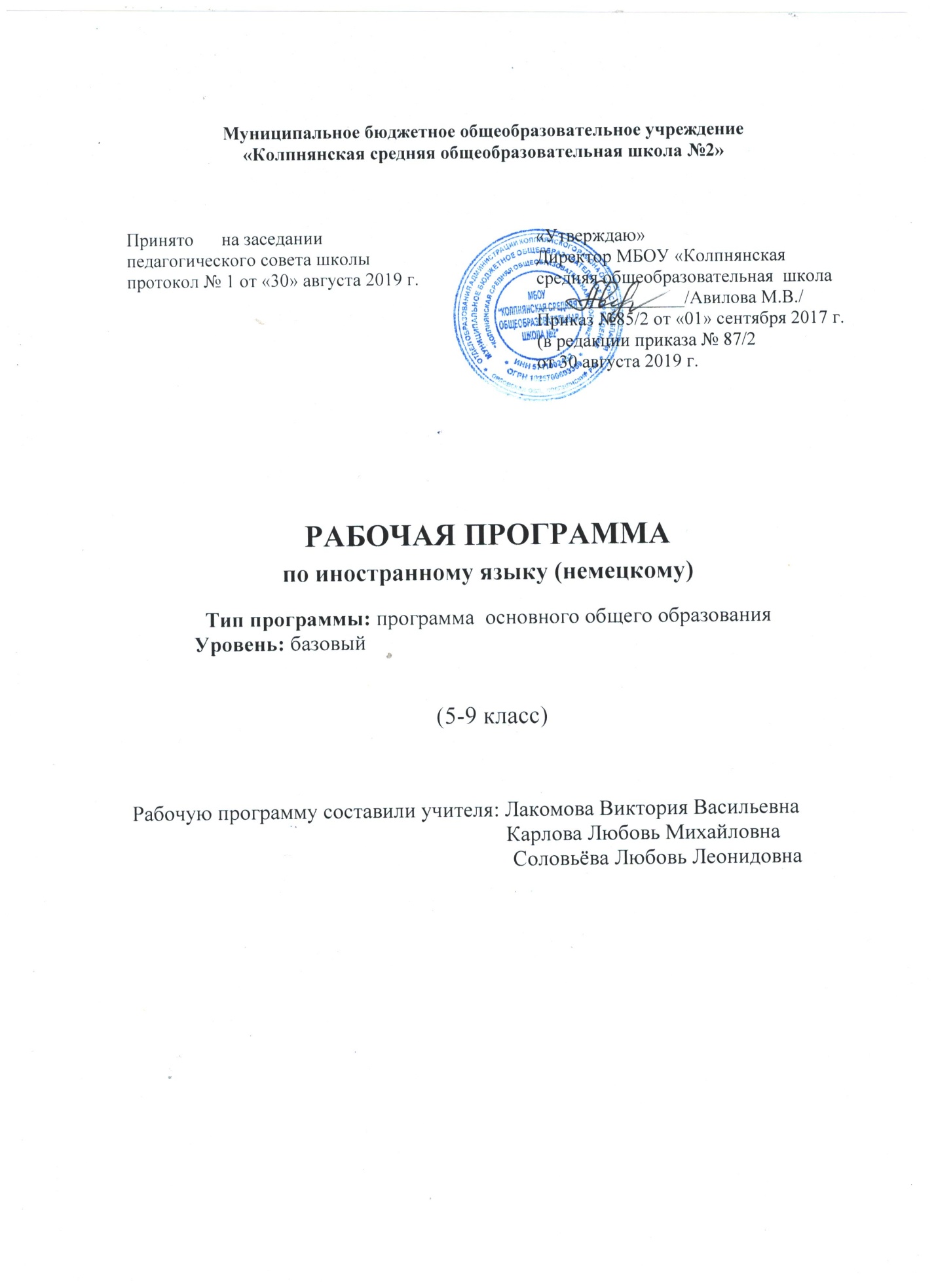 Рабочая программа учебного предмета «Немецкий язык»» для 5-9 классов составлена в соответствии с требованиями федерального государственного образовательного стандарта основного общего образования к результатам освоения основной образовательной программы основного общего образования, на основе программы Бим И.Л., Садомова Л.В. Немецкий язык. Рабочие программы. Предметная линия учебников И.Л.Бим. 5-9 классы. Пособие для учителей общеобразовательных организаций. М.: Просвещение, 2014г. и учебников:Бим И.Л., Рыжова Л.И. Немецкий язык 5 кл, М.: Просвещение, 2016 г.Бим И.Л., Садомова Л.В., Санникова Л.М. Немецкий язык 6 кл, М.:Просвещение, 2016 г.Бим И.А. Немецкий язык, 7 кл, М.:Просвещение, 2016 г.Бим И.А. Немецкий язык, 8 кл, М.:Просвещение, 2016 гБим И.А. Немецкий язык, 9 кл, М.:Просвещение, 2016 г.ПЛАНИРУЕМЫЕ РЕЗУЛЬТАТЫ ОСВОЕНИЯ УЧЕБНОГО ПРЕДМЕТА «НЕМЕЦКИЙ ЯЗЫК»I. Личностные результаты:— формирование мотивации изучения иностранных языков и стремление к самосовершенствованию в образовательной области «Иностранный язык»;— осознание возможностей самореализации средствами иностранного языка; стремление к совершенствованию собственной речевой культуры в целом; формирование коммуникативной компетенции и межкультурной и межэтнической коммуникации; развитие таких качеств, как воля, целеустремленность, креативность, инициативность, эмпатия, трудолюбие, дисциплинированность;— формирование общекультурной и этнической идентичности как составляющих гражданской идентичности личности;— стремление к лучшему осознанию культуры своего народа и готовность содействовать ознакомлению с ней представителей других стран; толерантное отношение к проявлениям иной культуры, осознание себя гражданином своей страны и мира;— готовность отстаивать национальные и общечеловеческие (гуманистические, демократические) ценности, свою гражданскую позицию.II. Метапредметные результаты:— развитие умения планировать свое речевое и неречевое поведение;— развитие коммуникативной компетенции, включая умение взаимодействовать с окружающими, выполняя разные социальные роли;— развитие исследовательских учебных действий, включая навыки работы с информацией; поиск и выделение нужной информации, обобщение и фиксация информации;— развитие смыслового чтения, включая умение определять тему, прогнозировать содержание текста по заголовку/по ключевым словам, выделять основную мысль, главные факты, опуская второстепенные, устанавливать логическую последовательность основных фактов;— осуществление регулятивных действий самонаблюдения, самоконтроля, самооценки в процессе коммуникативной деятельности на иностранном языке;— формирование проектных умений:генерировать идеи;находить не одно, а несколько вариантов решения;выбирать наиболее рациональное решение;прогнозировать последствия того или иного решения;видеть новую проблему;готовить материал для проведения презентации в наглядной форме, используя для этого специально подготовленный продукт проектирования;работать с различными источниками информации;планировать работу, распределять обязанности среди участников проекта;собирать материал с помощью анкетирования, интервьюирования;оформлять результаты в виде материального продукта (реклама, брошюра, макет, описание экскурсионного тура, планшета и т. п.);сделать электронную презентацию.III. Предметные результаты:Коммуникативные уменияГоворение. Диалогическая речьВыпускник научится:- вести диалог (диалог этикетного характера, диалог-расспрос, диалог побуждение к действию; комбинированный диалог) в стандартных ситуациях неофициального общения в рамках освоенной тематики, соблюдая нормы речевого этикета, принятые в стране изучаемого языка.Выпускник получит возможность научиться:- вести диалог-обмен мнениями;- брать и давать интервью;- вести диалог-расспрос на основе нелинейного текста (таблицы, диаграммы и т. д.).Говорение. Монологическая речьВыпускник научится:- строить связное монологическое высказывание с опорой на зрительную наглядность и/или вербальные опоры (ключевые слова, план, вопросы) в рамках освоенной тематики;- описывать события с опорой на зрительную наглядность и/или вербальную опору (ключевые слова, план, вопросы);- давать краткую характеристику реальных людей и литературных персонажей;- передавать основное содержание прочитанного текста с опорой или без опоры на текст, ключевые слова/ план/ вопросы;- описывать картинку/ фото с опорой или без опоры на ключевые слова/ план/ вопросы.Выпускник получит возможность научиться:- делать сообщение на заданную тему на основе прочитанного;- комментировать факты из прочитанного/ прослушанного текста, выражать и аргументировать свое отношение к прочитанному/ прослушанному;- кратко высказываться без предварительной подготовки на заданную тему в соответствии с предложенной ситуацией общения;-кратко высказываться с опорой на нелинейный текст (таблицы, диаграммы, расписание и т. п.);- кратко излагать результаты выполненной проектной работы.АудированиеВыпускник научится:- воспринимать на слух и понимать основное содержание несложных аутентичных текстов, содержащих некоторое количество неизученных языковых явлений;- воспринимать на слух и понимать нужную/интересующую/ запрашиваемую информацию в аутентичных текстах, содержащих как изученные языковые явления, так и некоторое количество неизученных языковых явлений.Выпускник получит возможность научиться:- выделять основную тему в воспринимаемом на слух тексте;- использовать контекстуальную или языковую догадку при восприятии на слух текстов, содержащих незнакомые слова.ЧтениеВыпускник научится:- читать и понимать основное содержание несложных аутентичных текстов, содержащие отдельные неизученные языковые явления;- читать и находить в несложных аутентичных текстах, содержащих отдельные неизученные языковые явления, нужную/интересующую/ запрашиваемую информацию, представленную в явном и в неявном виде;- читать и полностью понимать несложные аутентичные тексты, построенные на изученном языковом материале;- выразительно читать вслух небольшие построенные на изученном языковом материале аутентичные тексты, демонстрируя понимание прочитанного.Выпускник получит возможность научиться:- устанавливать причинно-следственную взаимосвязь фактов и событий, изложенных в несложном аутентичном тексте;- восстанавливать текст из разрозненных абзацев или путем добавления выпущенных фрагментов.Письменная речьВыпускник научится:- заполнять анкеты и формуляры, сообщая о себе основные сведения (имя, фамилия, пол, возраст, гражданство, национальность, адрес и т. д.);- писать короткие поздравления с днем рождения и другими праздниками, с употреблением формул речевого этикета, принятых в стране изучаемого языка, выражать пожелания (объемом 30–40 слов, включая адрес);- писать личное письмо в ответ на письмо-стимул с употреблением формул речевого этикета, принятых в стране изучаемого языка: сообщать краткие сведения о себе и запрашивать аналогичную информацию о друге по переписке; выражать благодарность, извинения, просьбу; давать совет и т. д. (объемом 100–120 слов, включая адрес);- писать небольшие письменные высказывания с опорой на образец/ план.Выпускник получит возможность научиться:- делать краткие выписки из текста с целью их использования в собственных устных высказываниях;- писать электронное письмо (e-mail) зарубежному другу в ответ на электронное письмо-стимул;- составлять план/ тезисы устного или письменного сообщения;- кратко излагать в письменном виде результаты проектной деятельности;- писать небольшое письменное высказывание с опорой на нелинейный текст (таблицы, диаграммы и т. п.).Языковые навыки и средства оперирования имиОрфография и пунктуацияВыпускник научится:- правильно писать изученные слова;- правильно ставить знаки препинания в конце предложения: точку в конце повествовательного предложения, вопросительный знак в конце вопросительного предложения, восклицательный знак в конце восклицательного предложения;- расставлять в личном письме знаки препинания, диктуемые его форматом, в соответствии с нормами, принятыми в стране изучаемого языка.Выпускник получит возможность научиться:- сравнивать и анализировать буквосочетания немецкого языка и их транскрипцию.Фонетическая сторона речиВыпускник научится:- различать на слух и адекватно, без фонематических ошибок, ведущих к сбою коммуникации, произносить слова языка;- соблюдать правильное ударение в изученных словах;- различать коммуникативные типы предложений по их интонации;- членить предложение на смысловые группы;- адекватно, без ошибок, ведущих к сбою коммуникации, произносить фразы с точки зрения их ритмико-интонационных особенностей (побудительное предложение; общий, специальный, альтернативный и разделительный вопросы), в том числе, соблюдая правило отсутствия фразового ударения на служебных словах.Выпускник получит возможность научиться:- выражать значения, чувства и эмоции с помощью интонации;- различать варианты немецкого языка в прослушанных высказываниях.Лексическая сторона речиВыпускник научится:- узнавать в письменном и звучащем тексте изученные лексические единицы (слова, словосочетания, реплики-клише речевого этикета), в том числе многозначные в пределах тематики основной школы;- употреблять в устной и письменной речи в их основном значении изученные лексические единицы (слова, словосочетания, реплики-клише речевого этикета), в том числе многозначные, в пределах тематики основной школы в соответствии с решаемой коммуникативной задачей;- соблюдать нормы лексической сочетаемости;- распознавать и образовывать родственные слова с использованием словосложения и конверсии в пределах тематики основной школы в соответствии с решаемой коммуникативной задачей;- распознавать и образовывать родственные слова с использованием аффиксации в пределах тематики основной школы в соответствии с решаемой коммуникативной задачей.Выпускник получит возможность научиться:- распознавать и употреблять в речи в нескольких значениях многозначные слова, изученные в пределах тематики основной школы;- знать различия между явлениями синонимии и антонимии; употреблять в речи изученные синонимы и антонимы адекватно ситуации общения;- распознавать и употреблять в речи наиболее распространенные фразовые глаголы;- распознавать принадлежность слов к частям речи по аффиксам;- распознавать и употреблять в речи различные средства связи в тексте для обеспечения его целостности;- использовать языковую догадку в процессе чтения и аудирования (догадываться о значении незнакомых слов по контексту, по сходству с русским/ родным языком, по словообразовательным элементам.Грамматическая сторона речиВыпускник научится:- оперировать в процессе устного и письменного общения основными синтаксическими конструкциями и морфологическими формами в соответствии с коммуникативной задачей в коммуникативно-значимом контексте;- распознавать и употреблять в речи различные коммуникативные типы предложений: повествовательные (в утвердительной и отрицательной форме) вопросительные (общий, специальный, альтернативный и разделительный вопросы), побудительные (в утвердительной и отрицательной форме) и восклицательные;- распознавать и употреблять в речи распространенные и нераспространенные простые предложения, в том числе с несколькими обстоятельствами, следующими в определенном порядке;- распознавать и употреблять в речи имена существительные в единственном числе и во множественном числе, образованные по правилу, и исключения.Выпускник получит возможность научиться:- распознавать сложноподчиненные предложения.Социокультурные знания и уменияВыпускник научится:- употреблять в устной и письменной речи в ситуациях формального и неформального общения основные нормы речевого этикета, принятые в странах изучаемого языка;- представлять родную страну и культуру на немецком языке;- понимать социокультурные реалии при чтении и аудировании в рамках изученного материала.Выпускник получит возможность научиться:- использовать социокультурные реалии при создании устных и письменных высказываний;- находить сходство и различие в традициях родной страны и страны/стран изучаемого языка.Компенсаторные уменияВыпускник научится:- выходить из положения при дефиците языковых средств: использовать переспрос при говорении.Выпускник получит возможность научиться:- использовать перифраз, синонимические и антонимические средства при говорении;- пользоваться языковой и контекстуальной догадкой при аудировании и чтении.В коммуникативной сфере:коммуникативная компетенция выпускников (то есть владение немецким языком как средством общения), включающая речевую компетенцию в следующих видах речевойдеятельности:говорении:умение начинать, вести/поддерживать и заканчивать различные виды диалогов в стандартных ситуациях общения, соблюдая нормы речевого этикета, при необходимости переспрашивая, уточняя;умение расспрашивать собеседника и отвечать на его вопросы, высказывая своё мнение, просьбу, отвечать на предложение собеседника согласием/отказом, опираясь на изученную тематику и усвоенныйлексико-грамматический материал;участие в полилоге, свободной беседе, обсуждении; рассказ о себе, своей семье, друзьях, своих интересах и планах на будущее; сообщение кратких сведений о своём городе/селе, о своейстране и странах изучаемого языка;описание событий/явлений, умение передавать основное содержание, основную мысль прочитанного или услышанного, выражать своё отношение к прочитанному/услышанному, давать краткую характеристику персонажей;аудировании:восприятие на слух и понимание речи учителя, одноклассников;восприятие на слух и понимание основного содержания кратких, несложных аутентичных прагматических аудио- и видеотекстов (прогноз погоды, объявления на вокзале/в аэропорту и др.), умение выделять для себя значимую информацию и при необходимости письменно фиксировать её; восприятие на слух и понимание основного содержания несложных аутентичных аудио- и видеотекстов, относящихся к разным коммуникативным типам речи (описание/ сообщение/рассказ), умение определять тему текста, выделять главные факты в тексте, опуская второстепенные;чтении:чтение аутентичных текстов разных жанров и стилей, преимущественно с пониманием основного содержания;чтение несложных аутентичных текстов разных жанров с полным и точным пониманием и с использованием различных приёмов смысловой переработки текста (языковой догадки, анализа, выборочного перевода), умение оценивать полученную информацию, выражать своё мнение; чтение текста с выборочным пониманием нужной или интересующей информации;письменной речи:заполнение анкет и формуляров;написание поздравлений, личных писем с опорой на образец: умение расспрашивать адресата о его жизни и делах, сообщать то же о себе, выражать благодарность, просьбу, употребляя формулы речевого этикета, принятые в немецкоязычных странах;составление плана, тезисов устного или письменного сообщения; краткое изложение результатов проектной деятельности;языковая компетенция (владение языковыми средствами и действиями с ними):применение правил написания немецких слов, изученных в основной школе;адекватное произношение и различение на слух всех звуков немецкого языка; соблюдение правильного ударения;соблюдение ритмико-интонационных особенностей предложений различных коммуникативных типов (утвердительное, вопросительное, отрицательное, повелительное); правильное членение предложений на смысловые группы; распознавание и употребление в речи основных значенийизученных лексических единиц (слов, словосочетаний, реплик-клише речевого этикета);знание основных способов словообразования (аффиксация, словосложение, конверсия);понимание явления многозначности слов немецкого языка, синонимии, антонимии и лексической сочетаемости; распознавание и употребление в речи основных морфологических форм и синтаксических конструкций немецкого языка;знание признаков изученных грамматических явлений (временных форм глаголов, модальных глаголов и их эквивалентов, артиклей, существительных, степеней сравнения прилагательных и наречий, местоимений, числительных, предлогов);знание основных различий систем немецкого и русского/ родного языков;социокультурная компетенция:знание национально-культурных особенностей речевого и неречевого поведения в своей стране и странах изучаемого языка, их применение в различных ситуациях формального и неформального межличностного и межкультурного общения;распознавание и употребление в устной и письменной речи основных норм речевого этикета (реплик-клише, наиболее распространённой оценочной лексики), принятых в немецкоязычных странах; знание употребительной фоновой лексики и реалий страны изучаемого языка: распространённых образцов фольклора (скороговорки, считалки, пословицы);знакомство с образцами художественной и научно-популярной литературы;понимание роли владения иностранными языками в современном мире;представление об особенностях образа жизни, быта, культуры немецкоязычных стран (всемирно известных достопримечательностях, выдающихся людях и их вкладе в мировую культуру);представление о сходстве и различиях в традициях своей страны и немецкоязычных стран;компенсаторная компетенция:умение выходить из трудного положения в условиях дефицита языковых средств при получении и приёме информации за счёт использования контекстуальной догадки, игнорирования языковых трудностей, переспроса, словарных замен, жестов, мимики;в познавательной сфере:умение сравнивать языковые явления родного и немецкого языков на уровне отдельных грамматических явлений, слов, словосочетаний, предложений;владение приёмами работы с текстом: умение пользоваться определённой стратегией чтения/аудирования в зависимости от коммуникативной задачи (читать/слушать текст с разной глубиной понимания);умение действовать по образцу/аналогии при выполнении упражнений и составлении собственных высказываний в пределах тематики основной школы;готовность и умение осуществлять индивидуальную и совместную проектную работу;владение умением пользования справочным материалом (грамматическим и лингвострановедческим справочником, двуязычным и толковым словарями, мультимедийнымисредствами);владение способами и приёмами дальнейшего самостоятельного изучения немецкого и других иностранных языков;в ценностно-мотивационной сфере:представление о языке как основе культуры мышления, средства выражения мыслей, чувств, эмоций;достижение взаимопонимания в процессе устного и письменного общения с носителями иностранного языка, установления межличностных и межкультурных контактов в доступных пределах;представление о целостном полиязычном, поликультурном мире, осознание места и роли родного, немецкого и других иностранных языков в этом мире как средства общения, познания, самореализации и социальной адаптации;приобщение к ценностям мировой культуры как через немецкоязычные источники информации, в том числе мультимедийные, так и через участие в школьных обменах, туристических поездках, молодёжных форумах;в трудовой сфере:умение планировать свой учебный труд; в эстетической сфере:владение элементарными средствами выражения чувств и эмоций на иностранном языке;стремление к знакомству с образцами художественного творчества на немецком языке и средствами немецкого языка;в физической сфере:стремление вести здоровый образ жизни (режим труда и отдыха, питание, спорт, фитнес).Ученик 5 класа научится:• понимать основные значения изученных лексических единиц (слов, словосочетаний); основные способы словообразования (аффиксация, словосложение, конверсия);• различать особенности структуры простых и сложных предложений изучаемого иностранного языка; интонацию различных коммуникативных типов предложений;• знать признаки изученных грамматических явлений (видовременных форм глаголов, модальных глаголов и их эквивалентов, артиклей, существительных, степеней сравнения прилагательных и наречий, местоимений, числительных, предлогов);• основные нормы речевого этикета (реплики-клише, наиболее распространенная оценочная лексика), принятые в стране изучаемого языка;•видеть роль владения иностранными языками в современном мире, особенности образа жизни, быта, культуры стран изучаемого языка (всемирно известные достопримечательности, выдающиеся люди и их вклад в мировую культуру), сходство и различия в традициях своей страны и стран изучаемого языка;Говорение- начинать, вести/ поддерживать и заканчивать беседу в стандартных ситуациях общения;- расспрашивать собеседника и отвечать на его вопросы, опираясь на изученную тематику:- делать краткие сообщения по темам: образование в России и немецкоговорящих странах; праздники в России иГермании; достопримечательности России и Германии; близкие и дальние родственники; что такое семья, взаимоотношения в семье; знаменитые люди Германии и России; увлечения и досуг; будущая профессия.Аудирование- понимать основное содержание несложных аутентичных текстов, выделять значимую информацию, определять тему и выделять главные факты;Чтение- читать аутентичные тексты разных жанров с пониманием основного содержания;- читать несложные аутентичные тексты разных жанров с полным и точным пониманием прочитанного , оценивать полученную информацию, выражать своё мнение;- читать текст с выборочным пониманием нужной или интересующей информации;Письмо- заполнять анкеты и формуляры;- писать поздравления, личные письма с опорой на образец.3) Использовать приобретённые знания и коммуникативные умения в практической деятельности и повседневной жизни для:- социальной адаптации, достижения взаимопонимания в процессе устного и письменного общения с носителями иностранного языка;- осознания места и роли родного и изучаемого языков в полиязычном мире;- приобщения к ценностям мировой культуры;- ознакомления представителей других стран с культурой своего народа.Ученик 6 класа научится:- определять основные значения изученных лексических единиц; основные способы словообразования;- понимать особенности структуры простых и сложных предложений; интонацию различных коммуникативных типов предложений;- выявлять признаки изученных грамматических явлений;- знать основные нормы речевого этикета;- роль владения иностранными языками в современном мире. Особенности образа жизни, быта. Культуры стран изучаемого языка;Говорение:- начинать, вести/поддерживать и заканчивать беседу в стандартных ситуациях общения;- расспрашивать собеседника и отвечать на его вопросы, опираясь на изученную тематику;- делать краткие сообщения по темам: взаимоотношения в семье, с друзьями; внешность; досуг и увлечения; переписка; школа и школьная жизнь; изучаемые предметы и отношение к ним; каникулы; родная страна и страна изучаемого языка; столицы и их достопримечательности;Аудирование:- понимать основное содержание несложных аутентичных текстов, выделять значимую информацию, определять тему и выделять главные факты;Чтение:читать аутентичные тексты разных жанров с пониманием основного содержания;- читать несложные аутентичные тексты разных жанров с полным и точным пониманием. Оценивать полученную информацию, выражать свое мнение;- читать текст с выборочным пониманием нужной или интересующей информации;Письменная речь:- заполнять анкеты и формуляры;- писать поздравления, личные письма с опорой на образец;Использовать приобретенные знания и умения в практической деятельности и повседневной жизни:- для социальной адаптации; достижения взаимопонимания в процессе устного и письменного общения с носителями иностранного языка;- для осознания места и роли родного и изучаемого иностранного языка в полиязычном мире;- для приобщения к ценностям мировой культуры;- ознакомления представителей других стран с культурой своего народа.Ученик 7 класа научится:
— составить представление о роли немецкого языка в современном мире как средстве международного общения; 
— познакомиться с социокультурным портретом немецко-говорящих стран ) и родной страны: географические и природные условия, погода, население, столицы, денежные единицы (Германии, России), некоторые праздники рождество, праздник урожая, пасха), особенности школьного образования; познакомиться с культурным наследиемнемецко-говорящих стран и России: всемирно известными достопримечательностями ( Бранденбургскими воротами, дрезденской картинной галереей.александр платц идр.с фактами из жизни и с биографиями известных людей в области литературы, живописи, кино ); с фактами из жизни знаменитых ученых, изобретателей, политиков ); 
— познакомиться с некоторыми образцами национального немецкого фольклора (стихами, сказками, детскими рассказами); 
— научиться представлять свою страну на немецком языке, сообщая сведения о ее национальных традициях, географических и природных условиях, известных ученых, писателях, спортсменах; оказать помощь зарубежным гостям, приехавшим в Россию (представиться, познакомить сродным городом / селом / районом и т. д.).Ученик 8 класа научится:-понимать значения изученных лексических единиц (слов, словосочетаний); основные способы словообразования (аффиксация, словосложение, конверсия);-различать особенности структуры простых и сложных предложений изучаемого иностранного языка; интонацию различных коммуникативных типов предложений;- знать признаки изученных грамматических явлений (форм глаголов, модальных глаголов и их эквивалентов, артиклей, существительных, степеней сравнения прилагательных и наречий, местоимений, числительных, предлогов);- использовать основные нормы речевого этикета (реплики-клише, наиболее распространенная оценочная лексика), принятые в стране изучаемого языка;- понимать роль владения иностранными языками в современном мире, особенности образа жизни, быта, культуры стран изучаемого языка (всемирно известные достопримечательности, выдающиеся люди и их вклад в мировую культуру), сходство и различия в традициях своей страны и стран изучаемого языка;говорение-начинать, вести/поддерживать и заканчивать беседу в стандартных ситуациях общения, соблюдая нормы речевого этикета, при необходимости переспрашивая, уточняя;-расспрашивать собеседника и отвечать на его вопросы, высказывая свое мнение, просьбу, отвечать на предложение собеседника согласием/отказом, опираясь на изученную тематику и усвоенный лексико-грамматический материал;-рассказывать о себе, своей семье, друзьях, своих интересах и планах на будущее, сообщать краткие сведения о своем городе/селе, о своей стране и стране изучаемого языка;-делать краткие сообщения, описывать события/явления (в рамках пройденных тем), передавать основное содержание, основную мысль прочитанного или услышанного, выражать свое отношение к прочитанному/услышанному, давать краткую характеристику персонажей;-использовать перифраз, синонимичные средства в процессе устного общения;Аудирование-понимать основное содержание кратких, несложных аутентичных прагматических текстов (прогноз погоды, программы теле/радио передач, объявления на вокзале/в аэропорту) и выделять для себя значимую информацию;-понимать основное содержание несложных аутентичных текстов, относящихся к разным коммуникативным типам речи (сообщение/рассказ), уметь определить тему текста, выделить главные факты в тексте, опуская второстепенные;-использовать переспрос, просьбу повторить;чтение-ориентироваться в иноязычном тексте: прогнозировать его содержание по заголовку;-читать аутентичные тексты разных жанров преимущественно с пониманием основного содержания (определять тему, выделять основную мысль, выделять главные факты, опуская второстепенные, устанавливать логическую последовательность основных фактов текста);-читать несложные аутентичные тексты разных жанров с полным и точным пониманием, используя различные приемы смысловой переработки текста (языковую догадку, анализ, выборочный перевод), оценивать полученную информацию, выражать свое мнение;-читать текст с выборочным пониманием нужной или интересующей информации;письменная речь- заполнять анкеты и формуляры;-писать поздравления, личные письма с опорой на образец: расспрашивать адресата о его жизни и делах, сообщать то же о себе, выражать благодарность, просьбу, употребляя формулы речевого этикета, принятые в странах изучаемого языка.Использовать приобретенные знания и умения в практической деятельности и повседневной жизни для:- социальной адаптации; достижения взаимопонимания в процессе устного и письменного общения с носителями иностранного языка, установления межличностных и межкультурных контактов в доступных пределах;- создания целостной картины полиязычного, поликультурного мира, осознания места и роли родного и изучаемого иностранного языка в этом мире;- приобщения к ценностям мировой культуры как через иноязычные источники информации, в том числе мультимедийные, так и через участие в школьных обменах, туристических поездках, молодежных форумах;- ознакомления представителей других стран с культурой своего народа; осознания себя гражданином своей страны и мира.Выпускник 9 класса научится:Коммуникативные уменияГоворение. Диалогическая речь- вести диалог (диалог этикетного характера, диалог-распрос, диалог побуждение к действию; комбинированный диалог) в стандартных ситуациях неофициального общения в рамках освоенной тематики, соблюдая нормы речевого этикета, принятые в стране изучаемого языка.Выпускник получит возможность научиться:- вести диалог-обмен мнениями;- брать и давать интервью;- вести диалог-расспрос на основе нелинейного текста (таблицы, диаграммы и т. д.).Говорение. Монологическая речьВыпускник научится:- строить связное монологическое высказывание с опорой назрительную наглядность и/или вербальные опоры (ключевые слова, план, вопросы) в рамках освоенной тематики;- описывать события с опорой на зрительную наглядность и/или вербальную опору (ключевые слова, план, вопросы);- давать краткую характеристику реальных людей и литературных персонажей;- передавать основное содержание прочитанного текста с опорой или без опоры на текст, ключевые слова/ план/ вопросы;- описывать картинку/ фото с опорой или без опоры на ключевые слова/ план/ вопросы.Выпускник получит возможность научиться:делать сообщение на заданную тему на основе прочитанного;комментировать факты из прочитанного/ прослушанного текста,выражать и аргументировать свое отношение к прочитанному/ прослушанному;кратко высказываться без предварительной подготовки на заданную тему в соответствии с предложенной ситуацией общения;кратко высказываться с опорой на нелинейный текст (таблицы, диаграммы, расписание и т. п.);кратко излагать результаты выполненной проектной работы.АудированиеВыпускник научится:воспринимать на слух и понимать основное содержание несложных аутентичных текстов, содержащих некоторое количество неизученных языковых явлений;воспринимать на слух и понимать нужную/интересующую/ запрашиваемую информацию в аутентичных текстах, содержащих как изученные языковые явления, так и некоторое количество неизученных языковых явлений.Выпускник получит возможность научиться:- выделять основную тему в воспринимаемом на слух тексте;- использовать контекстуальную или языковую догадку при восприятии на слух текстов, содержащих незнакомые слова.ЧтениеВыпускник научится:читать и понимать основное содержание несложных аутентичных текстов, содержащие отдельные неизученные языковые явления;читать и находить в несложных аутентичных текстах, содержащих отдельные неизученные языковые явления, нужную/интересующую/ запрашиваемую информацию, представленную в явном и в неявном виде;читать и полностью понимать несложные аутентичные тексты, построенные на изученном языковом материале;выразительно читать вслух небольшие построенные на изученном языковом материале аутентичные тексты, демонстрируя понимание прочитанного.Выпускник получит возможность научиться:устанавливать причинно-следственную взаимосвязь фактов и событий, изложенных в несложном аутентичном тексте;восстанавливать текст из разрозненных абзацев или путем добавления выпущенных фрагментов.Письменная речьВыпускник научится:заполнять анкеты и формуляры, сообщая о себе основные сведения (имя, фамилия, пол, возраст, гражданство, национальность, адрес и т. д.);писать короткие поздравления с днем рождения и другими праздниками, с употреблением формул речевого этикета, принятых в стране изучаемого языка, выражать пожелания (объемом 30–40 слов, включая адрес);писать личное письмо в ответ на письмо-стимул с употреблением формул речевого этикета, принятых в стране изучаемого языка: сообщать краткие сведения о себе и запрашивать аналогичную информацию о друге попереписке; выражать благодарность, извинения, просьбу; давать совет и т. д.(объемом 100–120 слов, включая адрес);писать небольшие письменные высказывания с опорой на образец/ план.Выпускник получит возможность научиться:делать краткие выписки из текста с целью их использования в собственных устных высказываниях;писать электронное письмо (e-mail) зарубежному другу в ответ на электронное письмо-стимул;составлять план/ тезисы устного или письменного сообщения;кратко излагать в письменном виде результаты проектной деятельности;писать небольшое письменное высказывание с опорой на нелинейный текст (таблицы, диаграммы и т. п.).Языковые навыки и средства оперирования имиОрфография и пунктуацияВыпускник научится:правильно писать изученные слова;правильно ставить знаки препинания в конце предложения: точку в конце повествовательного предложения, вопросительный знак в конце вопросительного предложения, восклицательный знак в конце восклицательного предложения;расставлять в личном письме знаки препинания, диктуемые его форматом, в соответствии с нормами, принятыми в стране изучаемого языка.Выпускник получит возможность научиться:сравнивать и анализировать буквосочетания английского языка и их транскрипцию.Фонетическая сторона речиВыпускник научится:различать на слух и адекватно, без фонематических ошибок, ведущих к сбою коммуникации, произносить слова изучаемого иностранного языка;соблюдать правильное ударение в изученных словах;различать коммуникативные типы предложений по их интонации;членить предложение на смысловые группы;адекватно, без ошибок, ведущих к сбою коммуникации, произносить фразы с точки зрения их ритмико-интонационных особенностей(побудительное предложение; общий, специальный, альтернативный и разделительный вопросы), в том числе, соблюдая правило отсутствия фразового ударения на служебных словах.Выпускник получит возможность научиться:выражать модальные значения, чувства и эмоции с помощью интонации;различать британские и американские варианты английского языка в прослушанных высказываниях.Лексическая сторона речиВыпускник научится:узнавать в письменном и звучащем тексте изученные лексическиеединицы (слова, словосочетания, реплики-клише речевого этикета), в том числе многозначные в пределах тематики основной школы;употреблять в устной и письменной речи в их основном значении изученные лексические единицы (слова, словосочетания, реплики-клише речевого этикета), в том числе многозначные, в пределах тематики основной школы в соответствии с решаемой коммуникативной задачей;соблюдать существующие в английском языке нормы лексической сочетаемости;распознавать и образовывать родственные слова с использованием словосложения и конверсии в пределах тематики основной школы в соответствии с решаемой коммуникативной задачей;распознавать и образовывать родственные слова с использованиемаффиксации в пределах тематики основной школы в соответствии с решаемой коммуникативной задачей:‒ глаголы при помощи аффиксов dis-, mis-, re-, -ize/-ise;‒ именасуществительныеприпомощисуффиксов -or/ -er, -ist , -sion/- tion, -nce/-ence, -ment, -ity , -ness, -ship, -ing;‒ именаприлагательныеприпомощиаффиксов inter-; -y, -ly, -ful , -al , - ic, -ian/an, -ing; -ous, -able/ible, -less, -ive;‒ наречия при помощи суффикса -ly;‒ имена существительные, имена прилагательные, наречия при помощи отрицательных префиксов un-, im-/in-;‒ числительные при помощи суффиксов -teen, -ty; -th.Выпускник получит возможность научиться:распознавать и употреблять в речи в нескольких значениях многозначные слова, изученные в пределах тематики основной школы;знать различия между явлениями синонимии и антонимии; употреблять в речи изученные синонимы и антонимы адекватно ситуации общения;распознавать и употреблять в речи наиболее распространенные фразовые глаголы;распознавать принадлежность слов к частям речи по аффиксам;распознавать и употреблять в речи различные средства связи в тексте для обеспечения его целостностииспользовать языковую догадку в процессе чтения и аудирования (догадываться о значении незнакомых слов по контексту, по сходству с русским/ родным языком, по словообразовательным элементам.Грамматическая сторона речиВыпускник научится:оперировать в процессе устного и письменного общения основными синтаксическими конструкциями и морфологическими формами в соответствии с коммуникативной задачей в коммуникативно-значимом контексте:распознавать и употреблять в речи различные коммуникативные типы предложений: повествовательные (в утвердительной и отрицательной форме) вопросительные (общий, специальный, альтернативный и разделительныйвопросы), побудительные (в утвердительной и отрицательной форме) и восклицательные;распознавать и употреблять в речи распространенные и нераспространенные простые предложения, в том числе с несколькими обстоятельствами, следующими в определенном порядке;распознавать и употреблять в речи предложения с начальнымEs;распознавать и употреблять в речи предложения с начальнымEsgibt;распознавать и употреблять в речи сложносочиненные предложения с сочинительными союзами aber, und, oder;распознавать и употреблять в речи сложноподчиненные предложения с союзами и союзными словами weil, wer, was, wohin, wo;использовать косвенную речь в утвердительных и вопросительных предложениях в настоящем и прошедшем времени;распознавать и употреблять в речи имена существительные в единственном числе и во множественном числе, образованные по правилу, и исключения;распознавать и употреблять в речи существительные с определенным/ неопределенным/ артиклем;распознавать и употреблять в речи местоимения: личные (в именительном и объектном падежах, в абсолютной форме), притяжательные, возвратные, указательные, неопределенные и их производные, относительные, вопросительные;распознавать и употреблять в речи имена прилагательные в положительной, сравнительной и превосходной степенях, образованные по правилу, и исключения;распознавать и употреблять в речи количественные и порядковые числительные;распознавать и употреблять в речи глаголы в наиболее употребительных временных формах действительного залога:Perfekt, Prateritum,Prasens, FuturI;распознавать и употреблять в речи различные грамматические средства для выражения времени;распознавать и употреблять в речи модальные глаголы и их эквиваленты (konnen, durfen, sollen,mussen, wollen, mogen, wissen, mochten);распознавать и употреблять в речи глаголы в следующих формах страдательного залога:PresentPassiv, PerfektPassiv, PrateritumPassiv;распознавать и употреблять в речи предлоги места, времени, направления; предлоги, употребляемые при глаголах в страдательном залоге.Выпускник получит возможность научиться:распознавать сложноподчиненные предложения с придаточными: времени с союзом wenn,als; цели с союзом damit, um…zu; условия с союзом wenn, falls; определительными с союзами der,die, das;распознавать и употреблять в речи сложноподчиненные предложения с союзами dass, ob, weil,wenn;распознавать и употреблять в речи конструкции с глаголами на -ing: tolove/hatedoingsomething;Stoptalking;распознаватьиупотреблятьвречиконструкции It takes me …to do something; to look / feel / be happy;распознавать и употреблять в речи определения, выраженные прилагательными, в правильном порядке их следования;распознавать по формальным признакам и понимать значение неличных форм глагола (инфинитива, герундия, причастия I и II, отглагольного существительного) без различения их функций и употреблять их в речи;Социокультурные знания и уменияВыпускник научится:употреблять в устной и письменной речи в ситуациях формального и неформального общения основные нормы речевого этикета, принятые в странах изучаемого языка;представлять родную страну и культуру на английском языке;понимать социокультурные реалии при чтении и аудировании в рамках изученного материала.Выпускник получит возможность научиться:использовать социокультурные реалии при создании устных и письменных высказываний;находить сходство и различие в традициях родной страны и страны/стран изучаемого языка.Компенсаторные уменияВыпускник научится:выходить из положения при дефиците языковых средств: использовать переспрос при говорении.Выпускник получит возможность научиться:использовать перифраз, синонимические и антонимические средства при говорении;пользоваться языковой и контекстуальной догадкой при аудировании и чтении.Содержание программы учебного предметаПредметное содержание речиМоя семья. Взаимоотношения в семье. Конфликтные ситуации и способы их решения.Мои друзья. Лучший друг/подруга. Внешность и черты характера.Межличностные взаимоотношения с друзьями и в школе.Свободное время. Досуг и увлечения (музыка, чтение; посещение театра, кинотеатра, музея, выставки). Виды отдыха. Поход по магазинам. Карманные деньги. Молодежная мода.Здоровый образ жизни. Режим труда и отдыха, занятия спортом, здоровое питание, отказ от вредных привычек.Спорт. Виды спорта. Спортивные игры. Спортивные соревнования.Школа. Школьная жизнь. Правила поведения в школе. Изучаемые предметы и отношения к ним. Внеклассные мероприятия. Кружки. Школьная форма. Каникулы. Переписка с зарубежными сверстниками.Выбор профессии. Мир профессий. Проблема выбора профессии. Роль иностранного языка в планах на будущее.Путешествия. Путешествия по России и странам изучаемого языка. Транспорт.Окружающий мир Природа: растения и животные. Погода. Проблемы экологии. Защитаокружающей среды. Жизнь в городе/ в сельской местностиСредства массовой информации Роль средств массовой информации в жизни общества. Средствамассовой информации: пресса, телевидение, радио, Интернет.Страны изучаемого языка и родная страна Страны, столицы, крупные города. Государственные символы.Географическое положение. Климат. Население. Достопримечательности.Культурные особенности: национальные праздники, памятные даты,исторические события, традиции и обычаи. Выдающиеся люди и их вклад внауку и мировую культуру.5-7 классыКоммуникативные уменияГоворениеДиалогическая речьПри овладении диалогической речью в рамках обозначенной тематики, а также в связи с прочитанным или прослушанным школьники учатся вести следующие виды диалогов, используя необходимые речевые клише:— диалог этикетного характера: приветствовать и отвечать на приветствие, используя соответствующие обращения, принятые в немецкоговорящих странах; начинать, вести и заканчивать разговор по телефону; высказывать вежливую просьбу и реагировать на просьбу партнера; поддерживать диалог за столом (до, во время и после угощения); делать комплименты и реагировать на них; вежливо соглашаться или не соглашаться, используя краткий ответ; предупреждать об опасности; переспрашивать;— диалог-расспрос: сообщать информацию, отвечая на вопросы разных видов, и самостоятельно запрашивать информацию, выражая при этом свое мнение и переходя с позиции спрашивающего на позицию отвечающего и наоборот; брать / давать интервью; диалог побудительного характера: обратиться с просьбой, согласиться / отказаться выполнить просьбу; реагировать на предложение партнера сделать что-либо вместе согласием / несогласием, желанием / нежеланием); попросить о помощи и предложить свою помощь; дать совет и принять / не принять совет партнера;— диалог-обмен мнениями: выслушать сообщение / мнение партнера, согласиться / не согласиться с ним, выразить свою точку зрения и обосновать ее; выразить сомнение, одобрение / неодобрение.Объем диалога: не менее 3 реплик (5-7 классы).Монологическая речьПри овладении монологической речью школьники учатся:— описывать иллюстрацию;— высказываться на заданную тему с опорой на ключевые слова, вопросы, план;— высказываться в связи с ситуацией общения, используя уточнение, аргументацию и выражая свое отношение к предмету речи;— делать краткое сообщение на заданную тему на основе прочитанного / прослушанного, выражая свое мнение и отношение;— передавать содержание прочитанного / прослушанного текста с опорой на ключевые слова / план и без опоры;— давать характеристику героям прочитанного / прослушанного текста.Объем монологического высказывания не менее 8-10 фраз (5-7 классы).АудированиеПри овладении аудированием школьники учатся:— воспринимать на слух и понимать живую речь собеседника, а также тексты в видео- иаудиозаписи с различной глубиной: пониманием основного содержания и извлечением необходимой информации. При этом учащиеся опираются на догадку и контекст, стараются игнорировать неизвестный языковой материал, несущественный для понимания;— воспринимать на слух и выделять необходимую / интересующую информацию в аутентичных прагматических текстах, например, объявлениях на вокзале / в аэро-порту, в прогнозе погоды.Письменная речьПри овладении письмом школьники учатся:- составлять вопросы к тексту и отвечать на них;— заполнять формуляр, анкету, сообщая о себе основные сведения (имя, фамилия, возраст, пол, гражданство, адрес);— писать поздравление с Новым годом, Рождеством, днем рождения и другими праздниками, выражая пожелания;— писать личное письмо зарубежному другу / отвечать на письмо зарубежного друга, описывая события и свои впечатления, соблюдая нормы письменного этикета, принятого в немецкоговорящих странах ( объем 30-40 слов);— делать краткие выписки из текста с целью их использования в собственных высказываниях.ЧтениеПри овладении чтением школьники учатся читать аутентичные тексты, содержание которых соответствует коммуникативно-познавательным потребностям и интересам учащихся 5-7 классов, и понимать их с различной глубиной: с пониманием основного содержания (ознакомительное чтение), с полным пониманием (изучающее чтение), с извлечением нужной / требуемой информации (просмотровое или поисковое чтение). 
Словарь используется по мере необходимости, независимо от вида чтения. 
При овладении чтением школьники: 
— совершенствуют технику чтения вслух и про себя: соотносят графический образ слова с его звуковым образом на основе знания новых правил чтения; 
— учатся читать выразительно вслух небольшие тексты (объявления, сообщения, инсценируемые диалоги), содержащие только изученный языковой материал; 
- учатся читать с пониманием основного содержания аутентичные тексты разных типов: личные письма, странички из дневника, письма-приглашения, стихи, отрывки из художественной прозы, короткие рассказы, сказки, газетные статьи, информационно-рекламные тексты (объявления, вывески, ме выделять главные факты, опуская второстепенные;• устанавливать логическую последовательность основных фактов текста;• догадываться о значении отдельных слов (на основе сходства с родным языком, по словообразовательным элементам, по контексту);• пользоваться сносками и лингвострановедческим справочником, словарем;В ходе изучающего чтения школьники учатся:• читать несложные аутентичные и адаптированные тексты разных типов, полно и точно понимая текст на основе его информационной переработки (смыслового и структурного анализа отдельных мест текста, выборочного перевода и т. д.);• устанавливать причинноследственную взаимосвязь фактов и событий текста;• оценивать полученную из текста информацию, выражать свое мнение.В ходе просмотрового / поискового чтения школьники учатся: выбирать необходимую / интересующую информацию, просмотрев один текст или несколько коротких ню,Социокультурная компетенция
— составить представление о роли немецкого языка в современном мире как средстве международного общения; 
— познакомиться с социокультурным портретом немецко-говорящих стран ) и родной 
страны: географические и природные условия, погода, население, столицы, денежные единицы (Германии, России), некоторые праздники рождество, праздник урожая, пасха), особенности школьного образования; познакомиться с культурным наследием немецко-говорящих стран и России: всемирно известными достопримечательностями ( Бранденбургскими воротами, дрезденской картинной галереей, александр платц идр.) с фактами из жизни и с биографиями известных людей в области литературы, живописи, кино ); с фактами из жизни знаменитых ученых, изобретателей, политиков ); 
— познакомиться с некоторыми образцами национального немецкого фольклора (стихами, сказками, детскими рассказами); 
— научиться представлять свою страну на немецком языке, сообщая сведения о ее национальных традициях, географических и природных условиях, известных ученых, писателях, спортсменах; оказать помощь зарубежным гостям, приехавшим в Россию (представиться, познакомить сродным городом / селом / районом и т. д.).Компенсаторные умения
Совершенствуются умения:
переспрашивать, попросить повторить, уточняя значение незнакомых слов; 
использовать в качестве опоры ключевые слова, план к тексту; 
прогнозировать содержание текста на основе заголовка, предварительно поставленных вопросов; 
догадываться о значении незнакомых слов по контексту, по жестам и мимики собеседника; 
использовать синонимы, антонимы. 
Специальные учебные умения: 
Формируются и совершенствуются умения: 
Находить ключевые слова при работе с текстом; 
Осуществлять словообразовательный анализ; 
Выборочно использовать перевод; 
Пользоваться двуязычным и толковым словарём. 
Языковая компетенция
Графика и орфография, произносительная сторона речи
• применять правила чтения и орфографии на основе усвоенного на первой ступени и нового лексического материала, изучаемого в 5-7 классах.
• адекватно произносить и различать на слух все звуки английского языка; соблюдать ударение в слове и фразе; соблюдать правильную интонацию в повелительных, утверди тельных,вопросительных (общий, специальный, альтернативный и разделительный вопросы) и восклицательных предложениях. 
Лексическая сторона речи
К концу обучения в 7 классе продуктивный лексический минимум составляет 900 лексических единиц, характеризующих отобранные предметы речи. 
Данный минимум включает лексику, усвоенную на первой ступени, а также новые слова и речевые клише, новые значения известных учащимся многозначных слов ). 
Рецептивный лексический словарь учащихся, оканчивающих 7 класс, несколько превышает продуктивный лексический минимум. 
Учащиеся должны овладеть следующими словообразовательными средствами для создания и расширения потенциального словаря: 
—аффиксацией: 
• суффиксами имен существительных: -ung(die Ordnung) heit( die Freiheit) keit( die Sauberkeit) ik die Musik 
• префиксами и суффиксами имен прилагательных: un-, in-Ungluck глаголов:c отделяемыми и неотделяемыми приставками 
— конверсия (переход одной части речи в другую): существительные от прилагательных (das Blau, der/die Alte); существительные от глаголов (das Lernen, das Lesen);— использование интернационализмов das Hobby, der Globus, der Computer.
Грамматическая сторона речи
—Распознавание и употребление в речи определённого, неопределённого и нулевого артикля, склонения существительных нарицательных; склонения прилагательных и наречий; предлогов, имеющих двойное управление, предлогов, требующих Dativ, предлогов, требующих Akkusativ.—слабые и сильные глаголы со вспомогательным глаголом haben в Perfekt. Сильные глаголы со вспомогательным глаголом sein в Perfekt (kommen, fahren, gehen).—глаголы с отделяемыми и неотделяемыми приставками в Präsens, Perfekt, Präteritum, Futur (anfangen, beschreiben).—Возвратные глаголы в основных временных формах Präsens, Perfekt, Präteritum (sich anziehen, sich waschen).—Местоимения: личные, притяжательные, неопределённые (jemand, niemand).—Количественные числительные свыше 100 и порядковые числительные свыше 30.—конструкцию haben+zu-infinitiv
— причастия I и II для образования прошедшего времени 
— местоимения: притяжательные местоимения в абсолютной форме (mmein. Deiin. 
IHR), возвратные местоимения (mich/ sich) 
— наречия, образованные с помощью суффикса -lich 
— степени сравнения наречий, включая исключения; место наречия в предложении; 
— союзы: der. Die.das; союзные слова: welcher. Welches. was 
— предлоги места, времени, направления;
простые распространенные предложения с прямым и обратным порядком слов.Безличные 
предложения 
специальные вопросы:wer? Was? Wohin? 
— альтернативные вопросы: gehen sie ins Kino? 
— разделительные вопросы с глаголами в Presens. Prateritum.Futurum 
— восклицательные предложения для выражения эмоций: Wie schon ist sie? 
— сложноподчиненные предложения с придаточными:• определительными с союзными словами der, die, das/ der yunge/der neben mir sitzt ist meinFreund.. 
• дополнительными с союзом dass, ob и др. (Er sagt, dass er gut in Mathe ist.)
• условные wenn (Wenn du Lust hast, komm zu mir zu Besuch.)
• причиныссоюзами:weil, da, denn (Er hat heute keine Zeit, weil er viele Hausaufgaben machen muss.)
• предложения с глаголами:legen/ stellen 
Учащиеся должны распознавать по формальным признакам и понимать значение: 
— знать и владеть некоторыми словообразовательными средствами:— аффиксация: существительных с суффиксами -ung (die Lösung, die Verei¬nigung); -keit (die Feindlichkeit); -heit (die Einheit); -schaft (die Gesellschaft); -um (das Datum); -or (der Doktor); -ik (die Mathe¬matik); -e (die Liebe), -ler (der Wissenschaftler); -ie (die Biologie);— прилагательных с суффиксами -ig (wichtig); -lieh (glücklich); -isch (typisch); -los (arbeitslos); -sam (langsam); -bar (wunderbar);— существительных и прилагательных с префиксом un- (das Unglück, unglücklich);— существительных и глаголов с префиксами: vor- (der Vorort, vorbereiten); mit- (die Mitantwortung, mitspielen);
8-9 классыДиалогическая речьПри овладении диалогической речью в рамках обозначенной тематики, а также в связи с прочитанным или прослушанным школьники продолжают учиться вести следующие виды диалога: 
— диалог этикетного характера; 
— диалог-расспрос; 
— диалог-побуждение к действию; 
— диалог-обмен мнениями. 
Для ведения названных видов диалога предусматривается (помимо ранее сформированных) развитие следующих умений: 
— для ведения диалога этикетного характера: начать, поддержать и закончить разговор (в том числе по телефону); вежливо переспросить о непонятом; выражать благодарность в процессе совместной деятельно-
сти в парах, группах; вежливо отказать / согласиться на предложение собеседника; 
— для ведения диалога-расспроса: запрашивать и сообщать фактическую информацию, переходя с позиции спрашивающего на позицию отвечающего; брать / давать интервью; 
— для ведения диалога побудительного характера, в том числе в процессе проектной работы и сотрудничества в малых группах: дать вежливый совет, принять или не принять совет; попросить партнера о чем-то; пригласить партнера к совместной деятельности, выразить готовность / отказаться принять участие в ней, объяснить причину отказа; для ведения диалога-обмена мнениями: выражать свою точку зрения, пользуясь вновь изученными средствами; высказать свое одобрение / неодобрение / сомнение; спонтанно реагировать на изменение речевого поведения собеседника, выражая личное отношение к предмету обсуждения; выражать свою эмоциональную оценку — восхищение, удивление, радость, огорчение и др., участвовать в дискуссии по предложенной или интересующей проблеме (в пределах тем, отобранных в программе), использовать аргументацию, убеждение. 
Объем диалога: 4-5 реплик.Монологическая речьПри овладении монологической речью (наряду с умениями, сформированными ранее) школьники учатся: 
— делать подготовленные устные сообщения о фактах, событиях в прошлом и настоящем (в пределах тем, отобранных в программе), используя при этом основные коммуникативные типы речи (описание, повествование, характеристику), сопровождая высказывание эмоциональными и оценочными суждениями и используя для этого наиболее распространенные речевые клише;
— делать презентацию по результатам выполнения проектной работы; 
— кратко высказываться без предварительной подготовки на заданную тему / в соответствии с предложенной ситуацией; 
— передавать содержание / основную мысль прочитанного или прослушанного с опорой и без опоры на текст / на заданные вопросы, комментировать факты из текста; 
— делать подготовленное сообщение в связи с прочитанным / прослушанным (аудио- или видеотекстом), выражая свое отношение к событиям, фактам, персонажам текста; 
— рассуждать о проблемах, интересующих подростков, о темах, актуальных для современного мира, например толерантности, безопасности и др .
Объем монолога 10-12 фраз.Письмо:При овладении письменной речью (наряду с умениями, сформированными ранее) школьники учатся: 
— заполнять таблицы, кратко фиксиро-
вать содержание прочитанного или прослушанного текста; 
— делать выписки из текста с целью их использования в собственных высказываниях, в проектной деятельности; 
— заполнять анкету, формуляр , автобиографию в форме СУ указывая требующиеся данные о себе; 
— составлять краткую аннотацию к прочитанному тексту; 
— писать поздравление, личное письмо зарубежному другу(80-90 слов), адекватно употребляя формулы речевого этикета, принятые в данном жанре в странах, говорящих на немецком языке, излагая различные события, впечатления, высказывая свое мнение;— писать краткое сообщение, комментарий, описание событий, людей с использованием оценочных суждений и уместных лингвистических средств связи;— составлять небольшие эссе,,сочинение (100-120 слов); письменно аргументировать свою точку зрения по предложенной теме / проблеме.Аудирование:В процессе овладения аудированием (наряду с умениями, сформированными ранее) школьники учатся: 
— воспринимать на слух и понимать с опорой на наглядность (иллюстрации, жесты, мимику) и контекстуальную и языковую догадку речь собеседника в процессе непосредственного общения, добиваться полного понимания путем переспроса; а также понимать основное содержание разговора между носителями языка в пределах тем, обозначенных в программе;
— воспринимать на слух и понимать основное содержание аутентичных текстов в аудио- и видеозаписи: описаний, сообщений, рассказов, интервью, рекламно-информационных текстов с опорой на языковую догадку и контекст; 
— воспринимать на слух и выделять необходимую / интересующую информацию в аутентичных рекламно-информационных текстах (объявлениях на вокзале, в аэропорту, прогнозе погоды, инструкциях), оценивая эту информацию с точки зрения ее полезности / достоверности.Чтение:При овладении чтением школьники учатся читать аутентичные тексты разных жанров с различной глубиной понимания их содержания: с пониманием основного содержания (ознакомительное чтение), с полным пониманием (изучающее чтение) и с извлечением нужной или интересующей информации (просмотровое или поисковое чтение). Словарь используется по мере необходимости независимо от вида чтения. 
Школьники учатся:— читать с пониманием основного содержания аутентичные тексты разных типов, жанров и стилей: личные и формальные письма, стихи, отрывки из художественной литературы: короткие рассказы, газетные и журнальные статьи, интервью, объявления, вывески, меню, программы радио и телевидения, карты, планы городов, расписания движения транспорта и др.Тексты могут содержать отдельные новые слова.В ходе ознакомительного чтения школьники учатся:• определять тему (о чем идет речь в тексте);• выделять основную мысль;• выделять главные факты, опуская второстепенные;• устанавливать логическую последовательность основных фактов текста;• прогнозировать содержание текста по заголовку или по началу текста;• разбивать текст на относительно самостоятельные смысловые части;• восстанавливать текст из разрозненных абзацев или путем добавления выпущенных фрагментов;• озаглавливать текст, его отдельные части;• догадываться о значении отдельных слов с опорой на языковую и контекстуальную догадку;• игнорировать незнакомые слова, не влияющие на понимание текста;• пользоваться сносками, лингвострановедческим справочником, словаремОбъем текста 600-700 ЛЕ— читать с полным пониманием несложные аутентичные и адаптированные тексты разных типов, жанров и стилейОбъем текста 500 ЛЕВ ходе изучающего чтения школьники учатся:• полно и точно понимать текст на основе его информационной переработки (смыслового и структурного анализа отдельных мест текста, выборочного перевода и т. д.);• устанавливать причинно-следственную взаимосвязь фактов и событий, изложенных в тексте;• обобщать и критически оценивать полученную из текста информацию;• комментировать некоторые факты, события с собственных позиций, выражая свое мнение; читать с выборочным извлечением или нахождением в тексте нужной / интересующей информации. 
В ходе поискового / просмотрового чтения школьники учатся: 
• просматривать текст или серию текстов различного жанра, типа, стиля с целью поиска необходимой или интересующей информации; 
• оценивать найденную информацию с точки зрения ее занимательности или значимости для решения поставленной коммуникативной задачи. 
Объем текста 350 ЛЕСоциокультурная компетенция
— иметь представление о значимости владения немецким языком в современном мире как средстве межличностного и межкультурного общения, как средстве приобщения к знаниям в различных областях, в том числе в области выбранной профессии; 
— знать наиболее употребительную фоновую лексику и реалии стран изучаемого языка: названия наиболее известных культурных памятников стран изучаемого языка, популярных газет (телеканалов , молодежных журналов) 
— иметь представление о социокультурном портрете стран, говорящих на немецком языке : территория, население, географические и природные условия, административное деление (на государства, штаты и др.), государственный флаг, государственный герб, столица, крупные города, средства массовой информации;- иметь представление о культурном наследии немецкоговорящих стран и России: всемирно известных национальных центрах и памятниках (Das Grosse Theater/dasKleine Theater/ Yuri Nikulin Zirkus известных представителях литературы Иоганн Вольфганг Гёте, Фридрих Шиллер, Генрих ГЕЙНЕ И Д музыки (; выдающихся ученых и космонавтах (Isaac Newton, , знаменитых гуманистах , спортсменах ; 
— уметь представлять свою страну на немецком языке, сообщая сведения о вкладе России в мировую культуру, о национальных традициях и современной жизни, отмечая сходство и различие в традициях России и некоторых НЕМЕЦКОговорящих стран (на примере ГЕРМАНИИ), рассказывая своем о крае, своем городе, селе; 
— уметь оказать помощь немецкооговорящим зарубежным гостям, приехавшим в Россию (встретить, познакомить с родным краем / городом / селом, пригласить в гости в свою школу, семью), обсудить с ними актуальные проблемы (выбора профессии, образования, экологии и др.) в пределах изученной тематики. 
Компенсаторные умения:
переспрашивать, попросить повторить, уточняя значение незнакомых слов; 
использовать в качестве опоры ключевые слова, план к тексту;прогнозировать содержание текста на основе заголовка, предварительно поставленных вопросов; 
догадываться о значении незнакомых слов по контексту, по жестам и мимики собеседника; 
использовать синонимы, антонимы. 
Общеучебные умения и универсальные способы деятельности:
Наряду с умениями, сформированными в предыдущие годы в процессе обучения в 8-9 классах, школьники учатся: 
— пользоваться такими приемами мыслительной деятельности, как обобщение и систе-матизация; 
— выделять и фиксировать основное содержание прочитанных или прослушанных сообщений;
— критически оценивать воспринимаемую информацию; 
— использовать вербальные (перифраз, синонимы, антонимы) и невербальные (жесты и мимику) средства в процессе создания собственных высказываний;
— использовать также языковую и контекстуальную догадку, умение прогнозирования в процессе восприятия речи на слух и при Чтении; 
— осуществлять самоконтроль с помощью специального блока проверочных заданий учебника (Progress Check), снабженных шкалой оценивания; 
— - участвовать в проектной деятельности (в том числе межпредметного характера), планируя и пределах изученной тематики.
осуществляя ее индивидуально и в группе; самостоятельно поддерживать уровень 
владения английским языком, а при желании и углублять его, пользуясь различными техничес кими средствами (аудио, видео, компьютер), а также печатными и электронными источниками, в том числе справочниками и словарями. 
Специальные учебные умения:
Формируются и совершенствуются умения: 
Находить ключевые слова при работе с текстом; 
Осуществлять словообразовательный анализ; 
Выборочно использовать перевод; 
Пользоваться двуязычным и толковым словарём. 
Языковая компетенцияГрафика, каллиграфия, орфографияПравила чтения и написания новых слов, отобранных для данного этапа обучения, и навыки их применения в рамках изучаемого лексико-грамматического материала.Орфография.
Школьники учатся: 
— применять правила чтения и орфографии на основе усвоенного ранее и нового лексического материала, изучаемого в 8-9 класса; 
— адекватно произносить и различать на слух все звуки английского языка; 
— соблюдать словесное и фразовое ударение; 
— соблюдать интонацию различных типов предложений; 
— выражать чувства и эмоции с помощью эмфатической интонации.Произносительная сторона речи. 
Лексическая сторона речи
К завершению основной школы (9 класс) продуктивный лексический минимум составляет около 1200 лексических единиц, включая лексику, изученную в предыдущие годы, но вые слова и речевые клише, а также новые значения известных учащимся многозначных слов. 
Объем рецептивного словаря увеличивается за счет текстов для чтения и составляет примерно 1700 ЛЕ, включая продуктивный лексический минимум. 
Расширение потенциального словаря происходит за счет интернациональной лексики, знания словообразовательных средств и овладения новыми аффиксами: 
• существительных: -/ -tion, -schaft 
• прилагательных: -ig, - lich 
Грамматическая сторона речи
Школьники учатся употреблять в речи: 
— определенный артикль с уникальными объектами, с новыми географическими названиями нулевой, неопределенный и определенный артикли во всех изученных ранее случаях употребления с опорой на их систематизацию;
— неисчисляемые существительные; а также обобщают и систематизируют знания о суффиксах существительных; 
— Местоимения: личные, притяжательные, неопределённые (jemand, niemand)., а также систематизируют изученные случаи употребления возвратных местоимений (sich interessieren); 
— устойчивые словоформы в функции наречия ;
— числительные для обозначения дат и больших чисел; 
— распознавание структуры предложения по формальным признакам: по наличию инфинитивных оборотов: um ... zu + Infinitiv, statt ... zu + Infinitiv, ohne ... zu + Infinitiv.— причастие настоящего времени, отглагольное существительное); 
— глагольные формы в Presens. Preteritum.Perfekt. Plusquamperfekt Aktiv undPassiv.;глагольныеформыв Futurum Aktiv und Passiv. 
— косвенную речь в утвердительных, отрицательных и вопросительных предложениях в настоящем и прошедшем времени; 
Сложносочинённые предложения с союзами denn, darum, deshalb. (Ihm gefällt das Dorfleben, denn er kann hier viel Zeit in der frischen Luft verbringen.)—Сложноподчинённые предложения с союзами dass, ob и др. (Er sagt, dass er gut in Mathe ist.)—Сложноподчинённые предложения причины с союзами weil, da. (Er hat heute keine Zeit, weil er viele Hausaufgaben machen muss.)—Сложноподчинённые предложения с условным союзом wenn. (Wenn du Lust hast, komm zu mir zu Besuch.)—Сложноподчинённыепредложенияспридаточнымивремениссоюзами wenn, als, nach.(Ich freue mich immer, wenn du mich besuchst. Als die Eltern von der Arbeit nach Hause kamen, erzählte ich ihnen über meinen Schultag. Nachdem wir mit dem Abendbrot fertig waren, sahen wir fern.)—Сложноподчинённыепредложенияспридаточнымиопределительными(сотносительнымиместоимениями die, deren, dessen.(Schüler, die sich für moderne Berufe interessieren, suchen nach Informationen im Internet.)—Сложноподчинённые предложения с придаточными цели с союзом damit. (Der Lehrer zeigte uns einen Videofilm über Deutschland, damit wir mehr über das Land erfahren.)
Систематизируется изученный материал: — видовременные формы действительного залогаPresens. Preteritum.Perfekt.Plusquamperfekt.Futurum Aktiv) истрадательного(Presens.Preteritum.Perfekt. Futurum Passiv.) 
— модальные глаголы:konnen. Wollen.Mussen./sollen/ mogen/ durfen
— безличные предложения esistdunkel/ 
— типы вопросительных предложений и вопросительные слова;Ниже прилагается тематический план, рассчитанный на 102 часа в год в 5-8 классах (34 учебных недели по 3 часа) и 99 часов в год в 9 классе (33 учебных недели по 3 часа).Тематическое планирование с указанием количества часов,отводимых на освоение каждой темы5 классТематическое планирование с указанием количества часов,отводимых на освоение каждой темы6 классПРИЛОЖЕНИЕКалендарно-тематическое планирование6 классТематическое планирование по немецкому языку7 классКалендарно-тематическое планирование по немецкому языку для 7 классаТематическое планирование по немецкому языку8 классСодержаниеКоличество часовSchön war es im Sommer!25Aber jetzt ist schon längst wieder Schule!28Wir bereiten uns auf eine Deutschlandreise vor27Eine Reise durch die Bundesrepublik Deutschland26Календарно-тематическое планирование по немецкому языку для  8 класса9 классСодержаниеКоличество часовFerien, ade!10Ferien und Bücher.Gehören sie zusammen?22Die heutigen Jugendlichen. Welche Probleme haben sie?21Die Zukunft beginnt schon jetzt. Wie steht’s mit der Berufswahl?24Massenmedien. Ist es wirklich die vierte Macht?25                            Календарно-тематическое планирование по немецкому языку для 9 класса.Количество часов№№ТемаПовторительный курс (9 часов)Повторительный курс (9 часов)Повторительный курс (9 часов)Повторительный курс (9 часов)1ч11Повторительный курс. Первый школьный день в учебном году. Обучение аудированию, рассказу о себе,семье 1ч22Знакомство с возвратными местоимениями; аудирование диалогов; чтение по ролям в ситуации: «Знакомство»1ч33Обучение аудированию, чтению (с пропусками вслух), чтение с полным понимаем, составлению рассказа (по схемам);повторение спряжения глаголов в настоящем времени.1ч44Лето. Повторение Л, Е,; обучение рассказу о лете с (опорой на рисунки); систематизация  знаний степеней сравнен. прилагательных. 1ч55Тренировка в употреблении возвратных глаголов, систематизация знаний образования, употребления  Perfekt(прошедшего разговор времени.)1ч66Аудирование диалогов, чтение, инсценирование; чтение письма; тренировка  прошедшего разговорного времени. Обучение чтению с полным пониманием..1ч77Повторение. Повторение, тренировка Л, Е,; грамат. материала;развитие ум.устной речи.1ч88Контроль устной речи по теме: «Моя семья», «Летние каникулы»1ч99Страноведение. Совершенствование ум.чтенияΙ. Старый немецкий город. Что в нем? (9 часов)Ι. Старый немецкий город. Что в нем? (9 часов)Ι. Старый немецкий город. Что в нем? (9 часов)Ι. Старый немецкий город. Что в нем? (9 часов)1ч101Ι. Старый немецкий город. Что в нем? Предъявление Л.Е.; обучение аудированию, чтению вслух1ч112Систематизация образования множественного числа им. существительных1ч123Тренировка Л.Е.; развитие ум. возражать; тренировка употребления отрицания «kein», «nicht»(не),употребление определенного, неопред.артикля1ч134Тренировка лексики;обучение аудированию, чтению с полным пониманием, письму.1ч145Обучение чтению с полным пониманием(диалог),составление диалогов по аналогии.1ч156Обучение устной речи: диалогической речи, уметь выражать свое мнение о городе1ч16 7Повторение. Систематизация, повторение Л.Е ,грамматики. Контроль орфографических навыков, техники чтения, Л.Е. .; грамматики,аудирования1ч17 8Контроль монологической речи1ч189Страноведение. Развитие ум. устной речи.ΙΙ.В городе. Кто здесь живет? (9 часов)ΙΙ.В городе. Кто здесь живет? (9 часов)ΙΙ.В городе. Кто здесь живет? (9 часов)ΙΙ.В городе. Кто здесь живет? (9 часов)1ч191ΙΙ.В городе. Кто здесь живет? Предъявление Л.Е. Ознакомление с указательными местоимениями1ч202Активизация Л.Е.; составление рассказа по картинке, описание картинки с изображением города1ч213Обучение чтению с полным пониманием; аудирование, совершенств. орфографич. навыков1ч224Обучение чтению текстов в группах, обмену информацией. 1ч235Обучение устной речи (3 блок). Обучение диалогической речи, составление диалогов по аналогии. Повторение Л.Е.; развитие ум. характеризовать жителей города.1ч246Формирование ум. устной речи; аудирование ,контроль понимания 1ч257Повторение. Повторение изученного материала: Л.Е. грамматики, развитие нав. письма1ч268Контроль ЗУН (Контроль Л.Е.;орфографии, ум. чтения с полным пониманием, чтения вслух)1ч279СтрановедениеIII.Улицы города. Какие они? (10 часов)III.Улицы города. Какие они? (10 часов)III.Улицы города. Какие они? (10 часов)III.Улицы города. Какие они? (10 часов)1ч281III.Улицы города. Какие они? Предъявление Л.Е., тренировка нов. Л.Е.1ч292Активизация Л.Е.;обучение семантизации нов. Л.Е. по контексту, аудирование, чтение1ч303Тренировка в употреблении Л.Е.; повторение спряжения сильных глаголов1ч314Обучение чтению с полным пронимаем, совершенствование техники чтения вслух, орфографических навыков 1ч325Обучение чтению диалогов; предъявление Л.Е.; аудирование, ведение беседы1ч336Обучение устной речи, диалогической речи, монологической речи; совершенств. техники чтения1ч347Обучение устной речи1ч358Повторение. Тренировка Л.Е.; грамматики. Контроль ЗУН (Контроль лексики, грамматики, чтения вслух)1ч369Урок контроля. Контроль устной речи: диалогической, монологической речи1ч3710Страноведение. Развитие ум. устной речиIV. Где и как здесь живут люди? (10 часов)IV. Где и как здесь живут люди? (10 часов)IV. Где и как здесь живут люди? (10 часов)IV. Где и как здесь живут люди? (10 часов)1ч381IV. Где и как здесь живут люди? Предъявление  Л.Е. по т.: «Жилище человека», совершенств. фонетических  навыков1ч392Предъявление наречий, обучение ответу на вопрос «wo»? (где?),указывающ. местоположение  объектов. 1ч403Обучение чтению с полным   пониманием ; письму;1ч414Развитие ум. чтения вслух, обучение чтению диалога, инсценированию.1ч425Обучение чтению с полным пониманием (описательн. характера), диалога, называнию адреса1ч436Обучение выражению мнения, описывать дома разного вида, диалогич. речи, развитие ум. аудирования1ч447Обучение диалогической речи, вести диалог-расспрос о городск. объектах, называть адрес1ч458Повторение, систематизация Л.Е. грамматики; Контроль Л.Е. грамматики; чтения с полн.пониманием, аудирования 1ч469Контроль монологической речи, диалогической речи (диалог-расспрос по теме : «Ориентация в городе» )1ч4710Страноведение. Повторение, совершенствование ум. устной речиV. У Габи дома (10 часов)V. У Габи дома (10 часов)V. У Габи дома (10 часов)V. У Габи дома (10 часов)1ч481V. У Габи дома. Предъявление Л. Е. по т.: «Обустройство дома». Совершенст. техники чтения, орфографических  навыков 1ч492Тренировка Л. Е.; обучение аудированию, чтению с полным пониманием 1ч503Работа над полилогам: обучение аудированию, чтению, инсцентрованию полилога.1ч514Обучение чтению текстов в группах, обмену информацией.1ч525Повторение спряжения гл. «helfen» (помогать) и употребления существительных в Д. п. после глагола.1ч536Обучение устной речи. Обучение диалогической речи. Чтение диалогов по ролям, инсценирование, чтение текстов с  полным  пониманием 1ч547Развитие ум. устной речи: диалогической речи, аудирования; работа над проектом, знакомство с формами проекта. 1ч558Повторение, систематизация Л. Е.; грамматики.Контроль ЗУН (контроль Л. Е.; грамматики; чтения с полн. пониман.)1ч569 Контроль диалогич. речи (диалог - расспрос об интерьере квартиры); ум.аудирования; работа над проектом1ч5710Страноведение. Развитие ум. чтения,устной речи,защита проектаVI. Как выглядит город в разное время года? (10 часов)VI. Как выглядит город в разное время года? (10 часов)VI. Как выглядит город в разное время года? (10 часов)VI. Как выглядит город в разное время года? (10 часов)1ч581VI. Как выглядит город в разное время года? Чтение, аудирование диалога.1ч592Семантизация нов. Л. Е. по контексту, рисункам, обучение описанию времен года, погоды.1ч603Обучение аудированию, чтению с полным пониманием,  соотносить текст песен с русским переводом.1ч614Знакомство с образованием порядковых числительных, повтор. праздников в Германии.1ч625Обучение высказыванию о праздниках, написанию поздравительных открыток.1ч636Обучение диалогической речи.1ч647Обучение устной речи.1ч658Контроль ЗУН (контроль Л. Е., грамматики; чтения с основным  пониманием; аудирования)1ч669Урок контроля. Контроль устной речи; мологической речи; диалогич. речи, ум. вести беседу по телефону.1ч6710Повторение. Повторение, систематизация, тренировка Л. Е. грамматики; развитие ум. устной речи.VII. Большая уборка в городе (9 часов)VII. Большая уборка в городе (9 часов)VII. Большая уборка в городе (9 часов)VII. Большая уборка в городе (9 часов)1ч681VII. Большая уборка в городе. Семантизация  нов.лексики по контексту, аудирование, чтение полилога.1ч692Тренировка Л. Е., повторение спряжения модальных глаголов долженствования.1ч703Обучение чтению рифмов. текста; аудированию, чтению диалога, обмену информацией.1ч714Обучение чтению с выбором значимой информации; предъявление Л. Е.; повторение существительных  в В. П.1ч725Обучение устной речи.1ч736Обучение устной речи.1ч747Контроль ЗУН.Лексико-грамматический контроль.1ч758Контроль ум. диалогической речи (диалог – обмен мнениями)1ч769Страноведение.VIII. Гости снова прибывают в город (11 часов)VIII. Гости снова прибывают в город (11 часов)VIII. Гости снова прибывают в город (11 часов)VIII. Гости снова прибывают в город (11 часов)1ч771VIII. Гости снова прибывают в город. Повторение Л. Е. по т.: «Строительство города».1ч782Покупки. Предъявление лексики (Л.Е.)1ч793Тренировка лексики1ч804Обучение чтению с полным пониманием диалога; развитие ум. аудирования( на знаком. материале)1ч815Обучение чтению текста описательного характера с полным п., тренировка предлогов Д. п., В. п.1ч826Обучение устной речи; диалогической речи, монологической речи; выражать мнение.1ч837Обучение устной речи. Экскурсия по городу.1ч848Повторение.  Тренировка Л. Е., употребления предлогов с Д. п.; инфинитивного оборота «um + zu Infinitiv» Развитие ум. устной речи1ч859Контроль ЗУН (Контроль орфографических нав., техники чтения, Л. Е.; грамматики; чтения (с пон. общего содержания),ум.аудирования)1ч8610Контроль устной речи1ч8711Страноведение. Развитие ум. чтения,устной речиIX. Наши немецкие друзья готовят праздник прощания (15 часов)IX. Наши немецкие друзья готовят праздник прощания (15 часов)IX. Наши немецкие друзья готовят праздник прощания (15 часов)IX. Наши немецкие друзья готовят праздник прощания (15 часов)1ч881IX. Наши немецкие друзья готовят праздник прощания. Аудирование. Предъявление Л. Е.1ч892Тренировка Л. Е., предлогов В. п.; чтения вслух.1ч903Обучение чтению с полным пониманием, написанию приглашения.1ч914Развитие ум. чтения с полным пониманием. Предъявление Л. Е.; аудирование песни.1ч925Развитие ум. аудирования; чтения; диалогической речи (повторение диалогов).1ч936Тренировка Л. Е. в устной речи, развитие ум. чтения, письма.1ч947Обучение диалогической речи: аудирование, чтение, инсценирование диалога; предъявление Л. Е.1ч958Обучение диалогической речи; работа над проектом.1ч969Совершенствование ум. диалогической речи, инсценирование диалога: « За праздничным столом».Обучение устной речи: описание рисунка.1ч9710Контроль ЗУН (Лексико-грамматический контроль; ум. аудирования)1ч9811Развитие ум. диалогической речи (диалог-расспрос о городе), ведения беседы ( подготовка к празднику).1ч9912Контроль ум. ведения диалога – расспроса о городе ( с опорой); защита проекта; беседы – подготовка к празднику.1ч10013Обобщающее повторение1ч10114Контроль ЗУН1ч10215Повторение. Страноведение. Анализ работы за год.№ урока№ урокаТема урокаКол-во часовДатаДата№ урока№ урокаТема урокаКол-во часовпредп.факт.Здравствуй, школа! Повторение.  4 часа.Здравствуй, школа! Повторение.  4 часа.Здравствуй, школа! Повторение.  4 часа.Здравствуй, школа! Повторение.  4 часа.Здравствуй, школа! Повторение.  4 часа.Здравствуй, школа! Повторение.  4 часа.11Устная речь на тему «Мы изучаем немецкий язык».122Описание немецкого города с использованием знакомой тематической лексики.133Развитие навыков диалогической речи «Встречи в городе».144Обобщение сведений за курс 5 класса.1I. Начало учебного года. - 12 часов.I. Начало учебного года. - 12 часов.I. Начало учебного года. - 12 часов.I. Начало учебного года. - 12 часов.I. Начало учебного года. - 12 часов.I. Начало учебного года. - 12 часов.1.Расширение речевого запаса «Начало учебного года».Расширение речевого запаса «Начало учебного года».12.Чтение текстов с полным пониманием содержания.Чтение текстов с полным пониманием содержания.13.Чтение текстов с пониманием основного содержания.Чтение текстов с пониманием основного содержания.14.Повторение образования PerfektПовторение образования Perfekt15.Закрепление темы Perfekt.Закрепление темы Perfekt.16.Диалогическая речь на тему «Начало учебного года».Диалогическая речь на тему «Начало учебного года».17.Аудирование по теме: «Школа. Начало учебного года».Аудирование по теме: «Школа. Начало учебного года».18.Повторение грамматического материала по теме «Начало учебного года».Повторение грамматического материала по теме «Начало учебного года».19.Извлечение информации из текста.Извлечение информации из текста.110.Контроль домашнего чтения «Знакомство с Германией».Контроль домашнего чтения «Знакомство с Германией».111.Монологическое высказывание о начале учебного года.Монологическое высказывание о начале учебного года.112.Урок-зачёт по теме «Начало учебного года».Урок-зачёт по теме «Начало учебного года».1II. Осень. За окнами листопад. – 13 часов.II. Осень. За окнами листопад. – 13 часов.II. Осень. За окнами листопад. – 13 часов.II. Осень. За окнами листопад. – 13 часов.II. Осень. За окнами листопад. – 13 часов.II. Осень. За окнами листопад. – 13 часов.1.Речевая практика по теме «Осенью начинается учебный год».Речевая практика по теме «Осенью начинается учебный год».12.Закрепление тематической лексики.Закрепление тематической лексики.13.Чтение текстов с полным пониманием содержания.Чтение текстов с полным пониманием содержания.14.Perfekt сильных глаголов.Perfekt сильных глаголов.15.Закрепление темы Perfekt.Закрепление темы Perfekt.16.Спряжение глагола sein  в Präteritum.Спряжение глагола sein  в Präteritum.17.Аудирование на тему «Любимое время года».Аудирование на тему «Любимое время года».18.Устная речь по теме «Времена года».Устная речь по теме «Времена года».19.Монологическая речь по теме «Времена года».Монологическая речь по теме «Времена года».110.Степени сравнения прилагательных.Степени сравнения прилагательных.111.Повторение лексики и грамматического материала.Повторение лексики и грамматического материала.112.Контрольная работа по теме «Осень. Времена года»Контрольная работа по теме «Осень. Времена года»113.Контроль домашнего чтенияКонтроль домашнего чтения11.Предъявление новой лексики к теме «Немецкие школы».Предъявление новой лексики к теме «Немецкие школы».12.Устноречевая практика по теме «Школа»Устноречевая практика по теме «Школа»13.Чтение текстов с поиском информации.Чтение текстов с поиском информации.14.Чтение текста с поиском значимой информации.Чтение текста с поиском значимой информации.15.Лексико-грамматический практикум.Лексико-грамматический практикум.16.Склонение имён существительных.Склонение имён существительных.17.Повторение грамматического материала по теме «Школа».Повторение грамматического материала по теме «Школа».18.Развитие навыков диалогической речи по теме: «Школа».Развитие навыков диалогической речи по теме: «Школа».19.Аудирование по теме: «Школа».Аудирование по теме: «Школа».110.Монологическая речь по теме «Школа».Монологическая речь по теме «Школа».111.Обобщение по теме : «Школа»Обобщение по теме : «Школа»112.Контрольная работа по теме :»Школа»Контрольная работа по теме :»Школа»113.Контроль домашнего чтения.Контроль домашнего чтения.114.Возвращение в Германию.Возвращение в Германию.1IV. Что наши немецкие друзья делают в школе. -14 часов.IV. Что наши немецкие друзья делают в школе. -14 часов.IV. Что наши немецкие друзья делают в школе. -14 часов.IV. Что наши немецкие друзья делают в школе. -14 часов.IV. Что наши немецкие друзья делают в школе. -14 часов.IV. Что наши немецкие друзья делают в школе. -14 часов.1.Введение в тему: «Что наши немецкие друзья делают в школе»Введение в тему: «Что наши немецкие друзья делают в школе»12.Устная речь по теме «Что наши немецкие друзья делают в школе»Устная речь по теме «Что наши немецкие друзья делают в школе»13.Модальные глаголы.Модальные глаголы.14.Предлоги с дательным и винительным падежами.Предлоги с дательным и винительным падежами.15Простое прошедшее время Präteritum.Простое прошедшее время Präteritum.16.Аудирование по теме «Что наши немецкие друзья делают в школе»Аудирование по теме «Что наши немецкие друзья делают в школе»17.Чтение с полным пониманием содержания.Чтение с полным пониманием содержания.18.Чтение с пониманием основного содержания.Чтение с пониманием основного содержания.19.Устная речь по теме ««Что наши немецкие друзья делают в школе»Устная речь по теме ««Что наши немецкие друзья делают в школе»110.Диалогическая речь  по подтемам: «Который час?», «Расписание уроков»,Диалогическая речь  по подтемам: «Который час?», «Расписание уроков»,111.Повторение темы «Что наши немецкие друзья делают в школе»Повторение темы «Что наши немецкие друзья делают в школе»112.Монолог-описание.Монолог-описание.113.Контрольная работа по теме : «Что наши немецкие друзья делают в школе»Контрольная работа по теме : «Что наши немецкие друзья делают в школе»114.Контроль домашнего чтения.Контроль домашнего чтения.1V. Распорядок дня. Проблемы свободного времени. 11 часов.V. Распорядок дня. Проблемы свободного времени. 11 часов.V. Распорядок дня. Проблемы свободного времени. 11 часов.V. Распорядок дня. Проблемы свободного времени. 11 часов.V. Распорядок дня. Проблемы свободного времени. 11 часов.V. Распорядок дня. Проблемы свободного времени. 11 часов.1.Введение в тему «Распорядок дня».Введение в тему «Распорядок дня».12.Устная речь по теме: ««Распорядок дня».Устная речь по теме: ««Распорядок дня».12.Устная речь по теме: ««Распорядок дня».Устная речь по теме: ««Распорядок дня».13.Предлоги с Dat. Значение предлога zu.Предлоги с Dat. Значение предлога zu.14.Типы склонения существительных.Типы склонения существительных.15.Чтение текстов по теме : «Распорядок дня».Чтение текстов по теме : «Распорядок дня».16.Чтение с полным понимание прочитанного.Чтение с полным понимание прочитанного.17.Аудирование по теме: «Распорядок дня».Аудирование по теме: «Распорядок дня».18.Устная речь по теме: «Распорядок дня».Устная речь по теме: «Распорядок дня».19.Монологическая речь по теме: «Мой распорядок дня».Монологическая речь по теме: «Мой распорядок дня».110.Лексико – грамматический практикум по теме: «Распорядок дня».Лексико – грамматический практикум по теме: «Распорядок дня».111.Контрольная работа по теме: «Распорядок дня».Контрольная работа по теме: «Распорядок дня».1VI. Классные поездки по Германии. -13 часовVI. Классные поездки по Германии. -13 часовVI. Классные поездки по Германии. -13 часовVI. Классные поездки по Германии. -13 часовVI. Классные поездки по Германии. -13 часовVI. Классные поездки по Германии. -13 часов1.Введение в тему: «Классные поездки по Германии»Введение в тему: «Классные поездки по Германии»12.Чтение с полным пониманием содержания.Чтение с полным пониманием содержания.13.Чтение с использованием словаря.Чтение с использованием словаря.14.Устная речь по теме«Классные поездки по Германии».Устная речь по теме«Классные поездки по Германии».15.Устная речь на основе прочитанного.Устная речь на основе прочитанного.16.Perfekt глаголов движения и изменения состояния.Perfekt глаголов движения и изменения состояния.17.Предлоги с Dat . и  Akk.Предлоги с Dat . и  Akk.18.Диалогическая речь по теме: «Классные поездки по Германии».Диалогическая речь по теме: «Классные поездки по Германии».19.Аудирование по теме: «Классные поездки по Германии».Аудирование по теме: «Классные поездки по Германии».110.Повторение темы: ««Классные поездки по Германии».Повторение темы: ««Классные поездки по Германии».111.Контрольная работа по теме: ««Классные поездки по Германии».Контрольная работа по теме: ««Классные поездки по Германии».112.Контроль домашнего чтения.Контроль домашнего чтения.113.Урок – игротека «Путешествие по Германии».Урок – игротека «Путешествие по Германии».1VII. Конец учебного года. 9 часов.VII. Конец учебного года. 9 часов.VII. Конец учебного года. 9 часов.VII. Конец учебного года. 9 часов.VII. Конец учебного года. 9 часов.VII. Конец учебного года. 9 часов.1.Введение в тему: «Конец учебного года. Костюмированный бал».Введение в тему: «Конец учебного года. Костюмированный бал».12.Образование Futurum I.Образование Futurum I.13.Устная речь по теме «Конец учебного года. Костюмированный бал».Устная речь по теме «Конец учебного года. Костюмированный бал».14.Диалогическая речь по теме: «Конец учебного года. Костюмированный бал».Диалогическая речь по теме: «Конец учебного года. Костюмированный бал».15.Чтение художественного текста.Чтение художественного текста.16.Чтение с пониманием основного содержания.Чтение с пониманием основного содержания.17.Монологическая речь «Описание литературного персонажа».Монологическая речь «Описание литературного персонажа».18.Лексико - грамматический практикум.Лексико - грамматический практикум.19.Контрольное аудирование.Контрольное аудирование.1Повторение и обобщение изученного. 12 часов.Повторение и обобщение изученного. 12 часов.Повторение и обобщение изученного. 12 часов.Повторение и обобщение изученного. 12 часов.Повторение и обобщение изученного. 12 часов.Повторение и обобщение изученного. 12 часов.1.Повторение по теме: «Школа»Повторение по теме: «Школа»12.Повторение по теме :»Немецкие школы»Повторение по теме :»Немецкие школы»13.Монологическая речь «Школа. Занятия в школе»Монологическая речь «Школа. Занятия в школе»14.Повторение Perfekt.Повторение Perfekt.15.Повторение склонения существительных.Повторение склонения существительных.16.Повторение темы «Времена года»Повторение темы «Времена года»17.Повторение по теме: «Распорядок дня»Повторение по теме: «Распорядок дня»18.Чтение с пониманием основного содержания.Чтение с пониманием основного содержания.19.Итоговый тест. часть 1.Итоговый тест. часть 1.110.Итоговый тест. часть 2.Итоговый тест. часть 2.111.Повторение страноведческих сведений.Повторение страноведческих сведений.112.Подведение итогов.Подведение итогов.1Количество часовСодержание7Nach den Sommerferien14Was nennen wir unsere Heimat15Das Antlitz einer Stadt ist die Visitenkarte des Landes15Das Leben in einer modernen Großstadt. Welche Probleme gibt es hier?15Auf dem Lande gibt es auch viel Interessantes16Umweltschutz ist das aktuellste Problem heutzutage. Oder?22In einem gesunden Körper wohnt ein gesunder GeistНаименование  темыКол-во  часовДата планДатафактПосле  каникул (повторение)715ч.Вводный повторительный курс. После летних каникул. Повторение Л.Е.; развитие ум. диалогической речи.12Обучение связному монологич. высказыванию по теме: «Летние каникулы», чтение с полным пониманием.13Чтение текста с пониманием основного содержания; аудирование; повторение временных форм: Н. вр.; Пр.в.14Повторение, систематизация Л.Е; грамматики; развитие ум. устной речи.15Чтение с пониманием основного содержания, развитие ум. монологической речи по теме: «Германия».161. Что мы называем  нашей Родиной? (16 часов)1716ч.1. Что мы называем  нашей Родиной? Чтение с пониманием основного содержания; высказывание св. мнения.1I.Предъявление нов .Л.Е. Обучение чтению с полным пониманием,монологич. речи о Австрии, Швейцарии141Европа. Чтение т. с общим охватом содержания, составление монолог.  высказывания12Обучение чтению стихотворн. текста, ведению беседы; отработка техники чтения. Развитие ум. устной речи: монолог.речи по теме:«Единая Европа»;тренировка Л.Е.13Активизация Л.Е.-бл.1; составление связного монологического высказывания по опорам14Систематизация нов.Л.Е, употребление в речи; работа с картой15Обучение уметь дать совет, обосновывать совет, предложение; тренировка лексики16Обучение монологической речи.17Обучение (устной речи): вед .диалога-расспроса, диалога- обмена мнениями; аудированию18Обучение аудированию; развитие ум. устн. речи19Работа над грамматикой .Систематизация знаний употребл. инфинитивного оборота с частицей -zu110Обучение употреблению им. прилагательных в роли определения к существительному.111Повторение ,систематизация грамматич .материала; лексики ;развитие ум. устной речи112Контроль ЗУН. (Контроль Л.Е; грамматики, ум. чтения).113Контроль диалогической речи114Страноведческая страница.1II2.Лицо города - визитная карточка страны (16 часов)15116ч.2.Лицо города - визитная карточка страны. Чтение с полн.  пониманием; повторение известных .Л.Е12Города Золотого кольца. Чтение с полным пониманием; обуч. запросу, обмену информации13Типичный нем. город. Чтение с поиском информации. Систематизация Л.Е по теме «Город»(из прочитан.текстов)14Повторение Л.Е.(блок 1),тренировка лексики15Тренировка в употреблении нов.Л.Е16Активизация Л.Е.;развитие умен. устной речи17Предъявление неопределенно-личного местоименияman.  Повторение основных форм глагола, употребление прошед., повествовательного времени18Знакомство с порядком слов в сложносочиненном предложении с союзами19Тренировка порядка слов в сложносочиненном предложении с союзами110Аудирование диалога, монологич. высказыв. нем. детей; использование информации в речи111Обучение устн. речи, ведение дискуссии, групповое обсуждение по теме: «Город».112Обучение связному монологич. высказыванию113Развитие ум. устной речи114Повторение, тренировка Л.Е.; грамматики, контроль Л.Е., грамматики115Контроль монологической речи1III.Жизнь  современного  города.  Проблемы  города.15116ч.III. Жизнь в современном большом городе. Предъявление, семантизация Л.Е. по теме: «Транспорт. Уличное движение»12Активизация н.Л.Е.; повторение известн. Л.Е., знакомство с речевым этикетом в ситуации «Ориентировка в городе»13Тренировка Л.Е., обучение систематизации Л.Е. по тематическому принципу; словообразовательным элементам14Обучение аудированию с поним. основного содержания; развитие ум. устной речи, письма15Обучение чтению стихотворения, письма -т. с поним. основного содержания16Обучение чтению с полн. пониманием; развитие ум. устной речи17Обучение чтению с полным пониманием; составление связ. монологич. высказывания по опорам18Обобщение типов предложений. Знакомство с употреблением придаточ. дополнительных предложений19Тренировка употребления придаточ. дополнительных предложений110Систематизация типов глаголов; повторение, тренировка в употребл. модальных глаголов111Тренировка граммат. материала, модальных глаголов с неопред.-личным местоимен. mаn112Обучение устной речи; проведение ролевой игры «Турист в незнакомом городе» с опорой на план113Обучение устной речи: диалогич. речи, диалогу- расспросу; делать подписи к рис.114Развитие ум. устной речи: диалогической речи115Контроль ЗУН.  (Контроль Л.Е.; грамматики; ум.чтения)1IV.В  деревне  тоже  много  интересного.15116ч.IV. В деревне есть тоже много интересного. Предъявление Л.Е. Обучение семантизации Л.Е. с опорой на контекст.12Тренировка лексики, систематизация н.Л.Е, употребление Л.Е. в речи, работа над песней13Тренировка Л.Е.; организация работы над проектом по теме: «Деревня будущего»14Обучение чтению с полн. поним. ; высказыванию своего мнения о прочитанном.15Чтение аутентичного текста о современ. деревне с основным пониманием; тренировка употребления придаточного предложения цели16Чтение с полн. пониманием, развитие ум. монологической речи17Повторение глагола werden(становиться) как самостоят. глагола, знакомство с формой будущего времени (Futurum).18Тренировка в употребл. будущего времени -Futurum; повторение, употр. придаточного дополнительного предложения.19Обучение употреблению придат. предложения причины; систематизация знаний о придат. дополнительных предложениях ; причины. 110Обучение связн. монологическому высказыванию о сельхоз. работах; работа над проектом111Обучение диалогич. речи с осущ. обмена мнениями; обучение участию в дискуссии по теме: «Жизнь в деревне и городе. Мнения за и против»;работа над проектом112Обучение аудированию( с осуществл. контроля понимания); развитие ум. устной речи113Повторение, систематизация изуч. материала: Л.Е.; грамматики114Контрольн ЗУН. ( Контроль Л.Е.; грамматики; ум. письма, чтения    в слух)115Контроль ум. монологич. речи по теме: «Деревня будущего» в форме защиты проекта1Страноведческая страницаV.Защита окружающей  среды – актуальная  проблема  сегодня.  Или?16117ч.V. Защита окружающей среды. Обучение чтению с полн. пониманием; с обменом информации в группах12Чтение с поним. основного содержания; предъявление н.Л.Е.13Чтение с поним. основного содержания, выбор значимой информации; знакомство с н.Л.Е.; работа над стихотворением.14Тренировка Л.Е.; ведение беседы: «Экология человека»15Организация работы над проектом по теме: «Экологические проблемы. Защита окружающей среды»16Тренировка нов. лексики,(1-ого блока) в употреблении; развитие нав. письменной речи.17Тренировка Л.Е. в употреблении; обучение систематизации Л.Е. на основе словообразов. элементов, ассоциации18Тренировка в распозновании н.Л.Е., употребления в ответах на вопросы19Тренировка в употреблении Л.Е.; ведение беседы, высказывание с. мнения по теме: «Проблемы экологии»110Систематизация грамматич. знаний о структуре придаточных предложений.; тренировка в употр. придаточных дополн. предложений111Тренировка в употреблении придаточн. дополнительных, условных предложений; придаточн. причины112Обучение аргументации с.высказывания, давать совет; написание, подготовка тезисов доклада113Обучение диалогической речи, групповому обсуждению проблем, защиты окружающей среды114Обучение аудированию, развитие ум. устной речи, н.письма, работа над проектом115Контроль ЗУН. (Контроль ум. аудирования; Л.Е.; грамматики)116Защита проекта1VI.В  здоровом  теле-здоровый  дух.22116ч.VI. Спорт. Обучение чтению, семантизация Л.Е.12Чтение с полным пониманием13Чтение с поним. основного содержания14Повторение Л.Е. 1-ого блока. Систематизация, тренировка по теме: «Спорт»; знакомство с н.Л.Е., работа со словарем15Активизация Л.Е. по теме: «Спорт», «Здоровье»16Повторение Л.Е.; обучение развер. аргументированию с опорой на схему - у.1, монологич. речи по теме: «Спорт»17Обучение объяснению, обоснованию с.высказывания; ведению диалога-расспроса18Обучение составлению тезисов св. выступления; связного монологич. высказыванию с эл.аргументации19Обучение аудированию диалогов, интервью,с осуществлением контроля понимания с помощью тестовых заданий; развитие ум. устной речи110Повторение, систематизация предлогов. Повторение предлогов, требующих Д.п.; В.п.; Д.п. и В.п.111Тренировка в употребление предлогов с двойным управлением.112Тренировка в употребление придаточных дополнительных предложений113Повторение. Повторение, систематизация Л.Е.; грамматики; развитие ум. устной речи114Обобщающее повторение. Повторение лексики; грамматики; развитие ум. устной речи.115Контроль ЗУН116Страноведение. Развитие ум. чтения.11716ч.VI. Спорт. Обучение чтению, семантизация Л.Е.118-19Чтение с полным пониманием220-21Чтение с поним. основного содержания222Повторение Л.Е. 1-ого блока. Систематизация, тренировка по теме: «Спорт»; знакомство с н.Л.Е., работа со словарем1Наименование  темыКол-во  часовДатапланДата фактI.Лето было  прекрасно251Активизация знакомой лексики по теме, семантизация и закрепление новой лексики.12Развитие умения употреблять новую лексику в знакомых РО, выражать принадлежность и употреблять глаголы в Perfekt13Обучение  составлению рассказа по теме с помощью лексико-смысловой таблицы14Обучение чтению текста с пониманием основного содержания и высказыванием своего мнения по поводу прочитанного15Обучение чтению текста с пониманием основного содержания и высказыванием своего мнения по поводу прочитанного16Развитие навыков аудирования.17Обучение монологическому высказыванию.18Обучение чтению с пониманием основного содержания и высказыванием своего мнения по поводу прочитанного19Развитие умения понимать на слух тексты и передавать их содержание на немецком языке110Развитие грамматических навыков. Прошедшее время.111Работа над грамматикой. Предпрошедшее время.112Развитие грамматических навыков и умений Умение употреблять в речи придаточные предложения времени с союзами als и wenn113 Систематизация грамматических навыков и умений 11415Обучение чтению полилога с полным пониманием прочитанного.Развитие умения высказывать свое мнение по содержанию полилога.111617 Инсценирование полилога.  Развитие умения составлять полилог по аналогии.111819Систематизация полученных ЗУН в новых ситуациях общения.Развитие навыков аудирования.1120Развитие умения  составлять рассказ по картинкам и лексическим опорам12122Развитие навыков  чтения с понимание основного содержания  и анализировать аутентичные художественные произведения .Обучению чтению лирического произведению.1123Систематизация и повторение языкового и речевого материала124Грамматический тест  по языковому и речевому материалу125Работа над ошибками.1II.Но теперь снова школа началась!2812Предъявление новой лексики по теме. Закрепление новой лексики, используя ассоциаграмму.1134Развитие умения  употреблять новую лексику в разных сочетанияхОбучение диалогической речи по теме «Школа»1156Обучение чтению  с полным пониманием содержания.Обучение чтению с полным пониманием содержания.1178Обучение  чтению  с пониманием основного содержания.Обучение пересказу.11910Контроль домашнего чтения.Аудирование .111112Развитие навыков говорения.Закрепление умений употреблять новую лексику в разных сочетаниях.111314Обучение чтению с пониманием основного содержания, выполнять задания к нему. Обучение чтению с пониманием основного содержания, выполнять задания к нему1115Развитие умения понимать на слух тексты и передавать их содержание на немецком языке.116Обучение восприятию  на слух отрывка из художественного произведения и высказываться по данному поводу117Развитие грамматических навыков и умений Умение употреблять в речи глаголы в будущем времени11819Развитие грамматических навыков и умений.Развитие грамматических навыков и умений.112021Развитие умения употреблять в речи придаточные определительные предложения, глаголы с предложным управлением.Монологическая речь по теме.112223Контроль умений в устной речи.Контроль домашнего чтения.1124Развитие умения составлять диалоги по образцу и инсценировать их, употреблять в своей речи пословицы и поговорки, рассказывать о расписании125Чтение  полилога с полным пониманием прочитанного и выражать свое мнение126Систематизация и повторение языкового и речевого материала127Грамматический тест по языковому и речевому материалу128Работа над ошибками.1III.Мы готовимся к поездке в Германию2712Презентация новой лексики.Обучение умению работать с картой Германии.1134Обучение умению систематизировать лексику по темам «Одежда», «Еда». Обучение умению использовать новую лексику для решения КЗ.1156Обучение умению составлять рассказ с опорой на лексико-смысловую таблицу.Работа над проектом.1178Ознакомительное чтение.Обучение умению читать текст с извлечением нужной информации.11910Изучающее чтение.Просмотровое чтение.111112Контроль домашнего чтения.Аудирование.1113Развитие грамматических навыков и умений Умение употреблять в речи неопределенно-личное местоимение man11415Систематизация грамматических навыков.Развитие умений употреблять относительные местоимения во всех падежах.111617Активизация грамматического материала в различных ситуациях.Развитие грамматических УН. Относительные местоимения в устной и письменной речи.111819Развитие умений составлять диалоги по аналогии с использованием реплик из полилога.Совершенствование УН диалогической речи в ситуации «Мы готовимся к приему гостей»112021Обучение умению заполнять анкету, заявление.Развитие навыков письменной речи.1122Повторение лексико-грамматического материала.123Обучение умению работать с аутентичным текстом.12425Защита проекта.Контроль домашнего чтения.1126Грамматический тест  по языковому и речевому материалу127Умение находить ошибки, анализировать и исправлять их1IV.Путешествие  по  Германии.2612Систематизация информации о Берлине, используя карту Германии.Обучение умению читать текст с извлечением основной информации.1134Обучение умению читать тексты разных типов с помощью сносок.Совершенствование навыков чтения текстов с пониманием основного содержания.1156Обучение умению распознавать новую лексику в контексте и употреблять ее в различных сочетаниях.Обучение умению семантизировать новую лексику по контексту и употреблять ее в различных ситуациях.1178Развитие лексических умений и навыков для решения коммуникативных задач.Контроль домашнего чтения.11910Обучение умению воспринимать текст на слух с опорой на план города Берлина.Развитие навыков аудирования с письменной фиксацией отдельных фактов.111112Придаточные определительные предложения.Предъявление грамматического материала111314Активизация употребления Passiv в различных сочетаниях.Систематизация грамматических знаний.111516Чтение полилога. Обучение умению составлять диалоги по аналогии.Совершенствование навыков устной речи.1117Развитие навыков письменной речи.118Контроль домашнего чтения.119Систематизация и повторение языкового и речевого материала120Контроль  грамматических  и  лексических  навыков.121Грамматический тест  по языковому и речевому материалу122Умение находить ошибки, анализировать и исправлять их123Контроль  навыков  чтения  и  говорения (монологическое  высказывание)124-25Защита  проектов  по  теме  Германия226Обобщающее  повторение1Количество часов№ТемаПовторительный курс-5чПовторительный курс-5чПовторительный курс-5чПовторительный курс-5ч1 Повторительный курс. Каникулы, пока! Обучение чтению с полным пониманием;  тренировка придаточных дополнительных предложений1Каникулы в Германии. Чтение с полным пониманием; тренировка лексики обучение монологической речи1Повторение системы образования в Германии; обучение рассказу; чтению с пониманием основного содержания1Чтение с полным пониманием; аудирование.1Тренировка употребления Passiv (страдательного залога)I.Каникулы и книги-22ч.I.Каникулы и книги-22ч.I.Каникулы и книги-22ч.I.Каникулы и книги-22ч.11.Каникулы и книги. Предъявление Л.Е.; чтение с полным пониманием, выражение своего мнения1Обучение чтению с полным пониманием, делать анализ, развитие ум. устной речи1Творчество немецких писателей: Гейне, Шиллера, Гете. Работа над стихотворениями. Обучение выразительному чтению.1«Горький шоколад» М. Пресслер. Обучение чтению с пониманием основного содержания, пересказу1Обучение чтению с пониманием основного содержания, пересказу; ведению беседы1Комиксы, их смысл. Обучение чтению комиксов с полным пониманием1Каталоги. Обучение семантизации н. Л. Е. по контексту1Жанры литературы. Знакомство с н. Л. Е. в контексте1Любимые литературные герои. Систематизация Л. Е.; обучение рассказу, монологической речи; описанию рисунков.1Серии картинок: Г. Бидструпа. Обучение описанию рисунков, характеризующих персонажи; составлению диалога1Развитие ум. устной речи. Составление рассказа о книгах с опорой на таблицу.1Аудирование мини-текстов юмористического характера, развитие ум. устной речи1Повторение образования, употребления Präsens, Präteritum Passiv (страдательного залога настоящего времени, прошедшего повествовательного времени)1Знакомство с образованием, употреблением Perfekt,Plusquamperfekt, Futurum, страдательного залога (прошедшего разговорного времени, предпрошедшего времени, будущего времени)1Придаточное предложение цели. Повторение употребления инфинитивного оборота um…  zu+Inf. ; обучение употреблению придаточных предложений цели с союзом damit1 Тренировка употребления придаточных предложений цели с союзом damit, инфинитивным оборотом um…zu+Inf. 1Обучение чтению полилога с поиском информации, инсценированию диалогов ,полилога.1Развитие ум. монологической речи, сообщать о своих читательских вкусах1Последняя книга. Чтение с пониманием основного содержания; обучение пересказу, составлению аннотации, выражению своего мнения1Повторение. Повторение, систематизация Л.Е.; грамматики; контроль Л.Е., грамматики1Контроль монологической речи1Страноведение. Развитие ум. чтения с полным пониманием, устной речи2  Современная (сегодняшняя) молодежь-21ч.2  Современная (сегодняшняя) молодежь-21ч.2  Современная (сегодняшняя) молодежь-21ч.2  Современная (сегодняшняя) молодежь-21ч.12.Современная(сегодняшняя) молодежь. Какие проблемы она имеет? Молодежные субкультуры. Обучение чтению(с пониманием основного  содержания); предъявление Л.Е.; обучение высказыванию1Обучение чтению с полным пониманием, высказыванию своего мнения1Тренировка Л.Е. в устной речи, техники чтения; чтение с пониманием основного содержания 1Активизация употребления Л.Е в устной речи; обучение высказыванию мнения; рассказу о нашей молодежи, себе1Обучение высказыванию своего мнения (по опорам), аудированию, составление рассказа1Тренировка Л.Е. в устной речи; высказывание мнения, развитие ум. аудирования1Предъявление грамматических конструкций инфинитивных оборотов statt…zu,ohne…zu1Тренировка употребления граммат.констр.инфинитивных оборотов1Активизация употребления Л.Е в устной речи; аудирование 1Обучение высказыванию по теме: «Настоящий друг» (по опорам),монологической речи1Активизация употребления Л.Е. в устной речи; обучение высказыванию о проблемах молодежи1Развитие ум. диалогической речи1Аудирование, ведение беседы; развитие умения письменной речи1Совершенствование ум. ведения диалога-обмена мнениями; давать совет, предлагать1Активизация Л.Е, обучение групповому обсуждению проблем молодежи1Повторение, тренировка Л.Е, грамматики, систематизация1Повторение, тренировка Л.Е., грамматики, развитие устной речи1Развитие ум. чтения, аудирования ,устной речи1Лексико-грамматический контроль, контроль ум. чтения.1Контроль ум. устной речи: монологической речи1Страноведение. Развитие ум. чтения, устной речи, выразить отношение к прочитанному. Чтение худ. текста с поним. основного содержанияIII.1.Выбор профессии-26ч.III.1.Выбор профессии-26ч.III.1.Выбор профессии-26ч.III.1.Выбор профессии-26ч.13.Выбор профессии .Обучение чтению таблиц с информацией(с полным поним.), введение Л. Е. 1Обучение чтению с полным пониманием1Тренировка Л. Е. в устной речи1Обучение чтению отрывков из журнальн. статей, высказыванию1Развитие ум.  чтения 1Активизация употр. Л. Е. в устной речи; обучение высказыванию о будущей профессии1Тренировка Л. Е; чтение таблиц.1Систематизация знаний об управлении глаголов, знакомство с употреблением местоименных наречий1Тренировка употребления  местоименных наречий1Тренировка употр. местоименных наречий1Обучение аудированию с основн. пониманием; тренировка употр. местоимен. наречий1Повторение инфинитивных оборотов ( um…zu, Statt…zu+Inf)) придаточных  цели1Обучение аудированию, ведению беседы1Обучение аудированию, пониманию основной мысли; высказыванию; отношения к прочитанному1Обучение устной речи, ведению диалога-обмена мнениями на основе прочитанного текста.1Тренировка Л. Е. в устной речи, совершенствование ум. диалогической речи 1Обучение связному монологическому высказыванию по таблице.1Тренировка Л. Е. в устной речи, монологической  речи1 Развит ум. устной речи1Повторение. Тренировка, систематизация Л. Е. граммат. изучен. материала1Контроль ЗУН.1Развитие ум. монологической, диалогической речи.1Развитие ум. устной речи, аудирования.1Контроль монологической речи, диалогической речи1Страноведческая страничка. Знакомство со статистикой, чтение газетных объявлений.1Чтение текста о Шлиманне с пониманием основного содержанияIV. Средства массовой информации-25ч.IV. Средства массовой информации-25ч.IV. Средства массовой информации-25ч.IV. Средства массовой информации-25ч.1Средства массовой информации Предъявление Л. Е.; обучение чтению с полным пониманием1Чтение газетных статей, обмен информации о прочитанном1Тренировка лексики (Л. Е.)1Чтение с основным содержанием1Тренировка Л. Е. в устной речи, семантизация Л. Е. по контексту1Тренировка лексики; систематизация Л. Е. по словообразовательному принципу1Обучение аудированию, выражать мнение 1Аудирование, совершенствование ум. устной речи.1Повторение предлогов с Д. п.; В. п.; с Д. п. и В. п.; знакомство с предлогами употребления  в Р. п.1Тренировка употребление предлогов 1Предъявление гр. темы: «Употребление союза wenn (когда, «если»)1Тренировка в употреблении придаточных предложений1Обучение устной речи1Аудирование, чтение полилога по ролям1Обучение связному монологическому высказыванию; ведению дискуссии 1Активизация Л. Е. в устной речи; обучение высказыванию мнения1Активизация Л. Е. в устной речи; чтение с полным пониманием1Повторение изученного материала. Лексико-грамматический контроль; контроль аудирования1Контроль монологической речи; ум. выразить мнение1Страноведческая страница. Чтение с пон. осн. содержания 1Повторение изученного материала 1Повторение изученного материала 1Итоговая контрольная работа за год обучения.(Контроль лексики, грамматики, ум. чтения, говорения, аудирования)1Итоговый контроль. Контроль устной речи 1Повторение. Подведение итогов за год. Анализ контрольной работы